इस्लाम परिपूर्ण धर्म[ नेपाली - Nepali -نيبالي  ]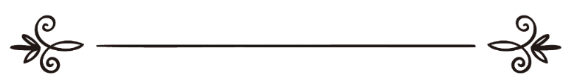 लेखकशैख मुहम्मद अल अमीन बिन मुहम्मद  अल मुख्तार अश्शन्कीतीअनुवादकअतीकुर्रहमान मु.इदरीस खान मक्कीसंशोधनमुहम्मद इदरीस सलफीالإسلام دين كامل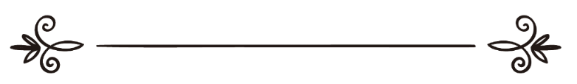 للعلامة الشيخ محمد الأمين بن محمد المختار الشنقيطيترجمةعتيق الرحمن محمد إدريس خان مكيمراجعةمحمد إدريس سلفيبسم الله الرحمن الرحيم;j{flwsf/ cg'jfbsdf ;'/lIft 5 .   To connect Translator: 0501372254للتواصل مع المترجم: 0501372254cg'jfbsl;t ;Dks{ ug]{ g+= )%)!#&@@%$k|yd k|sfzg ;fn   ;g\ @)!% O{= ;+=lgMz'Ns ljt/0fsf] nflu dfqk':ts kfOg] 7]ufgf –MO:nflds ufO8]G; ;]G6/ slknj:t' gu/kflnsfJf=g+= ( dx'jf tf}lnxjf slknj:t' -g]kfn_;Dks{ g+= ))(&&(*!($#&&%*;pbL g+= 00966-0501372254O:nflds ufO8]G; ;]G6/ /ajf cn\ l/ofh;pbL c/aLofk|:tfjgf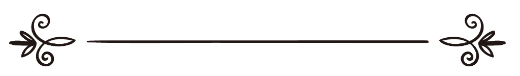 lal:dNnflx/{xdflg/{xLd;d:t k|sf/sf k|z+;fx¿ cNnfxs} nflu 5g\ h;n] o; ;+;f/nfO{ pTkGg u¥of], / o;df a;f]af; ug'{sf] nflu gfgfy/Lsf k|f0fLx¿nfO{ cljis[t u¥of], / h;n] xfd|f] x[bonfO{ cfkm\gf] ;Tdfu{tkm{ nufOlbof], / cfkm\gf] >4f Pj+ k|]d / cfb/af6 kl/k"0f{ ul/bof] . / d ujfxL lbG5' ls To; cNnfx afx]s sf]xL ;To k"Ho 5}g, Tof] Psn} 5, To;sf] sf]xL ;xefuL 5}g . / d ujfxL lbG5' ls d'xDdb ;NnNnfxf] cn}x] j;Nnd cNnfxsf eQm Pj+ ;Gb]i6f / ldq x'g'sf] ;fy} dgf]gLt b"t x'g\ . hxfFnfO{ cNnfxn] ;Gb]i6fx¿sf] cfudgqmssf] cGt/fn kZrft k7fof], tfls ;d:t dfgjhfltnfO{ jf;gf / xj; k"hfaf6 arfP/ w/tL cfsfzsf] ;|i6fl;t ;+nUg u?g\ . o;y{ d'xDdb ;NnNnfxf] cn}x] j;Nnd ;d:t dfgjhfltsf gfos lyP, / pxfFsf] lgdGq0f ;d:t ;[li6sf] nflu bof / dfu{b{zg lyof], / ;d:t ;+;f/sf] nflu z'e;dfrf/ x'g'sf] ;fy} ;d:t zf]lift / ckdflgtx¿sf] nflu :jtGqtf klg lyof] . t;y{ cNnfxsf] cToflws zflGt / bof cjtl/t xf];\ d'xDdb ;NnNnfxf] cn}x] j;Nnddfly, / pxfFsf 3/kl/jf/ / ;d:t ;fyLx¿dfly / tL ;a}x¿dfly h'g k|no;Dd pxfFsf] k4ltdf lx+8\g] 5g\ .k|:t't k':ts O:nfdsf k|l;4 ljb\ z}v d'xDdb cdLg cZzGsLtLn] n]v]sf n]vx¿dWo] Pp6f n]v xf] h'g O:nfdwd{sf ljz]iftfx¿af/] 1fg u/fpF5 . o;sf] ljifoj:t' clt dxTjk"0f{ ePsf]n] d}n] o;sf] cg'jfb cfkm\gf] dft[ efif g]kfnLdf ug'{sf] nflu dgf]gLt u/]sf] 5' . o;y{ d]/f] ;d:t k|of; o; s'/fdf s]lGb|t /dg]5 ls d o; lstfadf ePsf ;d:t s'/fx¿nfO{ s'/cfg / xbL;sf] k|sfzdf p:t} l;4 ug{ ;s"F h;/L o;sf] n]vsn] bz{fpg vf]h]sf 5g\ . d]/f] cNnfxl;t k|fy{gf 5 ls cNnfx cfkm\gf] bofn] dnfO{ d]/f] nIodf ;kmn kf?g\, ;fy} kf7sju{l;t klg ;fb/ cg'/f]w ub{5' ls o; cg'jfbdf s'g} q'l6 e]l6Pdf lgDgsf] 7]ufgfdf To; q'l6tkm{ xfd|f] Wofgfsif{0f u/fOlbPdf tkfO{sf] cfef/L x'g]5' ./ dnfO{ cfzf 5 ls d]/f] of] ;fgf] k|of;af6 hg;d'bfonfO{ nfe k'Ug]5 / cNnfx d]/f] o; ;fgf] k|of;åf/f xfd|f] ;dfhnfO{  s'dfu{af6 lgsfn]/ ;'dfu{df nufpg]5 . cNnfxl;t ljGtL 5 ls cNnfx d]/f] o; k|of;nfO{ sa"n u/L dnfO{ / d]/f] 3/kl/jf/sf ;d:t ;b:ox¿nfO{ :ju{ k|bfg u?g\, / d]/f] :juL{o cfdf / afh]nfO{ Ifdfbfg lbO{ :ju{df pRr :yfg k|bfg u?g\ . -cfdLg_cg'jfbsctLs'/{xdfg d'xDdb Ob/L; vfg dSsLslknj:t' gu/kflnsf jf8{ g+= ( dx'jftf}lnxjf slknj:t' -g]kfn_email- atiqkhannp1982@yahoo.com;Dks{ g+= ))(&&(*!($#&&%*;pbL df]= g= ))(^^%)!#&@@%$k|Ssfyg;d:t k|sf/sf k|z+;fx¿ cNnfxs} nflu 5g\ h'g ;d:t hutsf] k|ltkfns xf], / cNnfxsf] bof / k|zflGt cjtl/t xf];\ xfd|f lk|otd\ gaL -;Gb]i6f_ d'xDdb ;NnNnfxf] cn}x] j;Nnddfly / pxfFsf] 3/kl/jf/ / ;d:t ;fyLx¿dfly, / tL ;d:t dflg;x¿dfly h'g pxfF ;NnNnfxf] cn}x] j;Nndsf] cfdGq0fnfO{ lg/Gt/tf lbP .tTkZrftM t of] Tof] aStJo xf] h;nfO{ d}n] dl:hb] gAjLdf du\l/asf] zf;ssf] cfj]bgn]ubf{ k|:t't u/]sf] lyPF, t xfd|f s]xL ;fyLx¿n] o;nfO{ k|sflzt / k|;fl/t ug]{ p2]Zon] o;nfO{ n]Vg] cg'/f]w u/], t To;} cg'/f]wnfO{ k"0f{ ug]{ p2]Zon] o;nfO{ tof/ kf/]sf] 5' o; cfzfsf] ;fy ls cNnfx o;åf/f ;a}nfO{ nfe k'¥ofpg\ .cNnfxsf] kmdf{g 5Mﭽ ﭻ  ﭼ  ﭽ  ﭾ  ﭿ   ﮀ  ﮁ  ﮂ  ﮃ  ﮄ  ﮅﮆ  ﭼ المائدة: ٣cy{ M cfh xfdLn] ltd|f] lglDt ltd|f] wd{nfO{ k"0f{ ul/;s]sf 5f}+ / ltd|fnflu cfˆgf s[kfx¿ k"/f ul/;s]sf 5f}+ / ltd|f] nflu O:nfd wd{nfO{ /f]Hof} . - ;"/t'n\ dfObf # _t Tof] lbg c/kmfsf] lbg lyof], / Tof] /;"n ;NnNnfxf] cn}x] j;Nndsf] clGtd xHhsf] h'd\cfsf] lbg lyof] ha of] Znf]s cjtl/t eof] o:tf] cj:yfdf ls gaL ;NnNnfxf] cn}x] j;Nnd rfZtsf] ;do -lbgsf] Ps kx/sf] ;do_ c/kmftdf pe]sf lyP, / o; Znf]ssf] cjt/0f kZrft /;"n ;NnNnfxf] cn}x] j;Nnd *! /fqL hLljt /x] . / cNnfxn] o; ul/dfdo Znf]sdf of] :ki6 kfl/lbof] ls cNnfxn] xfdLx¿sf] nflu xfd|f] wd{ O:nfdnfO{ k"0f{ ul/lbPsf] 5 h;df slxn] klg sdL cfpg] 5}g gt To;df s'g} yk36 / j[l4sf] cfjZostf g} kg]{5, / o;} sf/0f gaLx¿sf] cfudgnfO{ lj/fd lbb} xfd|f] lk|otd\ gaL d'xDdb ;NnNnfxf] cn}x] j;NndnfO{ ;d:t ;Gb]i6fx¿sf] ;dfks ahfP/ k7fof], cNnfxsf] k|zflGt / bof cjtl/t xf];\ cNnfxsf ;d:t b"tx¿dfly ./ cNnfxn] o; Znf]sdf of] s'/f klg :ki6 u¥of] ls To;n] O:nfd wd{nfO{ xfd|f] nflu wd{sf] ¿kdf /f]Hof] h;af6 Tof] slxn] klg qmf]lwt x'Fb}g, cyf{t To;nfO{ slxn] klg clk|o 7fGb}g, / o;} sf/0f of] k|i6 kfl/lbof] ls o; wd{ afx]s s'g} c? wd{nfO{ s;}af6 klg :jLsf/ ug]{ 5}g . cNnfxsf] egfO{ 5Mﭽ ﭸ  ﭹ  ﭺ   ﭻ  ﭼﭽ  ﭼ آل عمران: ١٩cy{ M lgM;Gb]x cNnfxsf] glhs O:nfd g} -;f“rf]_ wd{ xf] . - ;"/t' cfn] Od|fg !( _/ cfsf]{ Znf]sdf cNnfxsf] kmdf{g 5Mﭽ ﭯ  ﭰ  ﭱ  ﭲ    ﭳ  ﭴ  ﭵ  ﭶ  ﭷ  ﭸ  ﭹ  ﭺ  ﭻ  ﭼ   ﭼ آل عمران: ٨٥cy{ M h'g dflg; O:nfd afx]s s'g} cGo wd{sf] vf]hL ub{5 eg] p;sf] wd{ :jLsf/ ul/g] 5}g / p;n] cflv/tdf -k/nf]sdd_ 3f6fdf kg]{x?dWo]sf] x'g]5 . - ;"/t' cfn] Od|fg *% _/ wd{nfO{ kl/k"0f{ ug'{ / To;df ;d:t ;d:ofaf/] lgb]{zgx¿nfO{ v'n:t ug'{ b'j} nf]ssf] cg'sDkfdWo]sf] xf], h:tf]ls cNnfxsf] of] kmdf{gdf 5 Mﭽ ﭿ   ﮀ  ﮁ  ﭼ المائدة: ٣cy{ M / ltd|f] nflu cfˆgf s[kfx¿ k"/f ul/;s]sf 5f}+  . - ;"/t'n\ dfObf # _/ of] kljq Znf]s o; s'/fdf k|df0f xf] ls ;[li6nfO{ hlt klg s'/fsf] cfjZostf b'j} nf]sdf kg]{jfnf 5 tL ;d:tnfO{ o; wd{df /flvPsf] 5, / hlt klg ;d:of cfpg]jfnf 5g\ tL ;d:tsf] ;dfwfg o;df /flvPsf] 5 . / o;sf] pbfx/0f xfdL tLdWo] bz ljzfn d'2f / ;d:ofnfO{ j0f{g u/]/ :ki6 kfg]{ 5f}+ h;dfly of] ;+;f/ lge{/ 5, / h;sf] cfjZostf ;d:t ;[li6nfO{ o; ;+;fl/s hLjg / k/nf}lss hLjgdf kg]{5, / s]xL ;d:of j0f{g ug]{ qmddf xfdL r]tfjgL klg j0f{g ug]{ 5f}+ h'g ;d:tnfO{ zfd]n x'g]5 / tL d'2f / ;d:ofx¿ oL x'g\M!  Ps]Zj/jfb .@  ;b\pkb]z .#  ;Tsd{ / To; afx]ssf sfo{x¿sf] leGgtf .$  cNnfxsf] kljq ljwfg afx]s s'g} c? ljwfgåf/f km};nf ug'{ .%  ;dfhx¿df ;+:s[ltx¿sf] cj:yf .^  cy{Joj:yf .&  l;of;t -gLlt_*  d';ndfgx¿dfly gfl:tsx¿sf] clwkTosf] ;d:of .(  z:q / ;+Vofåf/f gfl:tsx¿ -sflkm/x¿_ sf] d'sflanf ug'{df d';ndfgx¿sf] sDhf]/Lsf] ;d:of .!)  d';ndfgx¿sf] x[box¿ aLr dte]bsf] ;d:of ./ xfdL oL ;d:t ;d:ofx¿sf] lgsfo / pkrf/ s'/cfgsf] k|sfzdf k|:t't ug]{ 5f}+, / oL s'/fx¿sf] s'/cfgåf/f :ki6Ls/0f ug'{sf] clek|fo o;}h:tf c? s'/fx¿tkm{ ;r]t ug'{ klg 5 .n]vsMO:nfdsf k|l;4 ljåfg z}v d'xDdb cn cdLg lag d'xDdb cn d'Vtf/ cZzGsLtLklxnf] d'2f -;d:of_ Ps]Zj/jfbkljq s'/cfgsf] cWoog kZrft of] tYo yfxf ePsf] 5 ls Ps]Zj/jfbsf - tf}xLbsf_ tLg y/L 5g\Mklxnf]  tf}xLb] ?a"laot M cNnfxnfO{ To;sf sfo{x¿df Ps dfGg' . cyf{t dfq To;}nfO{ k|ltkfns dfGg' .t o; Ps]Zj/jfbsf] y/LnfO{ ;d:t a'l4dfgx¿sf] dgLif k|s[lts tf}/n] dfGg'df afWo 5 . cNnfxsf] kmdf{g 5M ﭽ ﯰ  ﯱ  ﯲ  ﯳ   ﯴ  ﯵﯶ  ﯷ  ﯸ  ﯹ  ﭼ الزخرف: ٨٧cy{ M olb tkfO{n] pgLx¿l;t ;f]Wg' x'G5 ls ……pgLx¿nfO{ s;n] ;[li6 u¥of} <ÚÚ t pgLx¿n] cjZo eGg]5g\ ls ……cNnfxn]ÚÚ . t logLx¿ sxfF -ljd'v eO{_ ef}tfl//fv]sf 5g\ < - ;"/t'Hh'v\?km *& _/ cfsf]{ 7fpFdf cNnfxsf] kmdf{g 5 Mﭽ ﯚ  ﯛ  ﯜ      ﯝ  ﯞ  ﯟ  ﯠ  ﯡ  ﯢ  ﯣ  ﯤ  ﯥ    ﯦ  ﯧ  ﯨ  ﯩ  ﯪ  ﯫ  ﯬ  ﯭ  ﯮ     ﯯﯰ   ﯱ  ﯲﯳ  ﯴ  ﯵ  ﯶ  ﯷ  ﭼ يونس: ٣١cy{ M -ltgLx¿;Fu_ tkfO{n] eGg';\ ls ltdLnfO{ cfsfz / w/tLaf6 hLljsf s;n] k|bfg ub{5 jf ltd|f] sfg / cfFvfdfly s;sf] clVtof/L 5 / d[tsaf6 k|f0fjfnf s;n] agfpF5 / k|f0fjfgaf6 k|f0fxLg s;n] ub{5 < / Tof] sf] xf] h;n] ;a} sfdsf] of]hgf agfpF5 < t ltgLx¿n] cjZo eGg] 5g\ ……cNnfxÚÚ, t;y{ eGg';\ ls To;f] eP ltdL -cNnfx;Fu_ lsg 8/ dfGb}gf} < - ;"/t' o"g'; #! _/ o; ;Gbe{df w]/} Znf]sx¿ s'/cfgdf jl0f{t 5g\ . / o; Ps]Zj/jfbsf] y/LnfO{ g} lkm/cf}gn] OGsf/ u/]sf] lyof], h:tf]ls cNnfxsf] kmdf{g 5Mﭽ ﭭ  ﭮ  ﭯ  ﭰ  ﭱ       ﭲ  ﭼ الشعراء: ٢٣cy{ M lkm/cf}gn] eGof]M ls ;f/f ;+;f/sf] dflns eg]sf] s] xf] < - ;"/t'Zz'c/f @# _t Tof] dfq cx+sf/n]ubf{ cgle1 x'g] cf8Da/ ul//x]sf] lyof], h:tf]ls kljq s'/cfgdf 5Mﭽ ﯞ  ﯟ  ﯠ  ﯡ  ﯢ   ﯣ  ﯤ   ﯥ  ﯦ  ﯧ  ﯨ  ﯩ  ﯪ    ﯫ  ﯬ  ﯭ  ﭼ الإسراء: ١٠٢cy{ M -d";fn] eg]M_ ls of] t ltdLnfO{ yfxf eO;s]sf] 5 ls cfsfz / wtL{sf] kfngstf{n] g} ltdLx¿nfO{ b]vfpg / ;Demfpgsf] lglDt ptf/]sf] 5 / x] lkm/cf}g d 7fGb5' ls lgM;Gb]x ltdL gi6 eOxfNg]5f} . - ;"/t'n\ O;|f !)@ _/ cfsf]{ 7fpFdf cNnfxsf] egfO{ 5Mﭽ ﭑ  ﭒ  ﭓ  ﭔ  ﭕ  ﭖﭗ  ﭼ النمل: ١٤cy{ M pgLx¿n] cTofrf/ / 3d08sf] sf/0f Ogsf/ u/] hals pgLx?sf Åbon] ljZjf; u/L;s]sf lyP . - ;"/t'Ggdn !$ _/ o;} sf/0f cNnfx o; y/LnfO{ :ki6 ug]{ qmddf k|Zgjfrs z}nL ckgfPsf] 5 h;/L x]g'{;\Mﭽ ﮱ  ﯓ   ﯔ  ﯕ  ﯖ  ﯗ  ﯘ   ﯙ  ﯚﯛ  ﭼ إبراهيم: ١٠cy{ M pgLx¿sf /;"nx¿n] pgLnfO{ eg]M ls s] cNnfxsf] af/]df ltdLnfO{ z+sf 5, h;n] cfsfz / k[YjL agfPsf] 5 < -;"/t' Oa|fxLd !) _/ cfsf]{ 7fpFdf cNnfxsf] egfO{ 5Mﭽ ﯧ  ﯨ   ﯩ  ﯪ  ﯫ  ﯬ  ﯭ  ﯮ           ﯯﯰ  ﭼ الأنعام: ١٦٤cy{ M tkfO{ eGg';\ ls s] d cNnfx afx]s c? kfngstf{ vf]h"“ < ha ls pxL k|To]s s'/fsf] k|ltkfns xf] . - ;"/t'n\ cg\cfd !^$ _/ cfsf]{ 7fpFdf cNnfxsf] egfO{ 5Mﭽ ﭼ  ﭽ  ﭾ  ﭿ   ﮀ  ﮁ  ﮂﮃ    ﭼ الرعد: ١٦cy{ M tkfO{+ ;f]Wg';\M ……ls cfsfzx¿ / k[YjLsf] kfngstf{ sf] xf] <ÚÚ. elg lbg';\ Û ……cNnfxÚÚ . - ;"/t'/{cb !^ _/ o; h:tf c? Znf]sx¿ Û, lsgls ;d:t dflg;x¿ Ps]Zj/jfbsf] o; y/LnfO{ dfGby], / o;dfly ljZjf; /fVby] .t/ dfq o;} Ps]Zj/jfbdf ljZjf; /fVg'n] gfl:tsx¿nfO{ s]xL nfe k'¥ofPg, lsgls pgLx¿n] dfq Ps Psnf] cNnfxsf] k"hf cr{gf u/]gg\, a? To; cNnfxsf] ;xefuL / ;fem]bf/ 7x/ u/] . cNnfxsf] kmdf{g 5Mﭽ ﭩ  ﭪ  ﭫ  ﭬ  ﭭ      ﭮ  ﭯ  ﭰ  ﭼ يوسف: ١٠٦cy{ M ltgLx¿dWo] clwsf+z JolSt cNnfxdf O{dfgjfnf geO{ d'lZ/s -ax'b]jjfbL_ g} x'g\ . -;"/t' o";'km !)^_/ cfsf]{ 7fpFdf cNnfxsf] kmdf{g 5Mﭽ    ﮐ  ﮑ  ﮒ  ﮓ   ﮔ     ﮕ  ﮖ  ﮗ    ﭼ الزمر: ٣cy{ M ……xfdLn] logLx¿nfO{ o;sf/0f k"Hb5f}+ ls xfdLnfO{ cNnfxsf] ;fldKotf k|fKt u/fO{ lbpg\ .ÚÚ - ;"/t'Hh'd/ # _/ cfsf]{ 7fpFdf cNnfxsf] egfO{ 5Mﭽ  ﮫ  ﮬ  ﮭ   ﮮ  ﮯﮰ  ﮱ  ﯓ  ﯔ  ﯕ  ﯖ  ﯗ  ﯘ  ﯙ  ﯚ     ﯛ  ﯜﯝ  ﯞ  ﯟ  ﯠ  ﯡ  ﯢ  ﭼ يونس: ١٨cy{ M / eGb5g\ ls logLx¿n] cNnfxsf ;dLkdf xfd|f] l;kmfl/z ug]{5g\ . tkfO{ elglbg';\ ls s] ltdLn] cNnfxnfO{ o:tf] s'/f af/] eGb5f}, h;sf] hfgsf/L p;nfO{ 5}g / To;sf] cl:tTj cfsfzx¿df / k[YjLdf 5}g . pm kljq 5, / ltgLx¿sf] lzs{ -cNnfx;Fu c?nfO{ bfFHg'_ eGbf w]/} pRr 5 . - ;"/t' o"g'; !* _bf];|f]  tf}xLb] pn"lxotM k"hfsf] Ps]Zj/jfb, cyf{t ;d:t k"hf cr{gfnfO{ dfq cNnfxsf] nflu ljlzi6 ug'{ . / of] g} Tof] y/L xf] h;df ;d:t ;d"x / ltgsf ;Gb]i6fx¿ aLr dte]bsf] ljifo / d"n ;d:of Pj+ d'2f lyof] . / of] g} Tof] y/L xf] h;sf] sf/0f o'4x¿ eP . / of] g} Tof] y/L xf] h;nfO{ :yflkt ug'{sf] nflu ;Gb]i6fx¿ cfP . / o; y/Lsf] ;f/ xf] sn]dt'Qf}xLb -d"n dGq_ æ nfOnfxf ONnNnfxÆ . / o;df b'O{ d"n tYo 5g\M æ c:jLs[lt / :jLs[ltÆ .t c:jLs[ltsf] cy{ of] xf] lsM dfG5] cNnfx afx]ssf ;d:t c;To / ldYof k"hgLox¿sf] k"hf cf/fwgf ug'{sf] OGsf/L eOxfnf];\ To;nfO{ c:jLs[t u/f];\ .:jLs[ltM o;sf] cy{ of] xf] lsM ;d:t k|sf/sf k"hfx¿nfO{ dfq Ps cNnfxsf] nflu ljlzi6 u/f];\, / To;sf] k"hf p:t} u/f];\ h;/L To;n] cfb]z u/]sf] 5, / s'/cfgsf clwsf+z Znf]sx¿ o;}nfO{ k|df0fLs/0f u5{g\ . x]g'{;\Mﭽ ﭴ  ﭵ  ﭶ  ﭷ  ﭸ  ﭹ  ﭺ  ﭻ  ﭼ   ﭽ  ﭾﭿ  ﭼ النحل: ٣٦cy{ M xfdLn] x/]s ;d'bfodf k}uDa/ k7fof}+ ls dflg;x¿ cNnfxs} k"hf u?g\, / p; afx]s cGo ;d:t k'Hox¿nfO{ Tofluxfn'g\ . - ;"/t'Ggxn #^ _/ cfsf]{ 7fpFdf cNnfxsf] egfO{ 5Mﭽ ﭑ  ﭒ  ﭓ  ﭔ  ﭕ  ﭖ  ﭗ  ﭘ  ﭙ   ﭚ   ﭛ   ﭜ        ﭝ  ﭞ   ﭟ  ﭠ  ﭼ الأنبياء: ٢٥cy{ M / h'g k}uDa/nfO{ klg xfdLn] ltdLeGbf cufl8 k7fof}+, ltgLx¿lt/ oxL -jx\o_ ;Gb]z k7fof}+ ls d afx]s sf]xL ;To k"Ho 5}g, t;y{ ltdL ;a} d]/f] pkf;gf u/ . -;"/t'n\ clDaof @%_/ cfsf]{ 7fpFdf cNnfxsf] egfO{ 5Mﭽ ﰉ  ﰊ  ﰋ  ﰌ  ﰍ  ﰎ  ﰏ   ﰐ  ﰑ  ﰒ     ﭼ البقرة: ٢٥٦cy{ M h;n] cNnfx afx]s cGo d"lt{x¿df cf:yf /fVb}g / cNnfxdfly cf:yf /fVof], t p;n] o:tf] alnof] 8f]/L ;dflt;s]sf] 5, h'g ls slxNo} r'F8\g] 5}g . - ;"/t'n\ as/M !%^ _/ cfsf]{ 7fpFdf cNnfxsf] egfO{ 5Mﭽ ﯞ  ﯟ  ﯠ  ﯡ  ﯢ  ﯣ  ﯤ    ﯥ  ﯦ  ﯧ  ﯨ  ﯩ  ﯪ  ﯫ  ﭼ الزخرف: ٤٥cy{ M / -x] d'xDdb ;NnNnfxf] cn}x] j;Nnd Û_ h'g ;+b]i6fx¿ xfdLn] tkfO{eGbf klxnf k7fPsf lyof}+ pgsf] af/]df ;f]Wg';\ ls s] xfdLn] cNnfx afx]s klg sf]xL k"hgLo lgwf{l/t u/]sf lyof}+, h;sf] pkf;gf ul/of];\ < - ;"/t'Hh'v\?km $% _/ cfsf]{ 7fpFdf cNnfxsf] egfO{ 5Mﭽ ﮖ  ﮗ  ﮘ  ﮙ     ﮚ   ﮛ    ﮜ      ﮝﮞ   ﮟ  ﮠ    ﮡ  ﮢ  ﭼ الأنبياء: ١٠٨cy{ M elglbg';\ ……d]/f] kf;df ……jx\oÚÚ -cNnfxsf] ;+b]z_ cfp“5 ls ltd|f] k"Ho  Pp6} 5 t s] ltdL p;sf] cf1fkfng ug]{jfnf 5f} < - ;"/t'n\ clDaof !)* _/ o;af/] Znf]sx¿ clt y'k|} 5g\ .t];|f]  tf}xLb'n\ c;\df jl:;kmft M cNnfxnfO{ To;sf gfd / u'0fx¿df Ps dfGg' . cyf{t To;sf] nflu tL ;d:t /fd|f /fd|f gfd / u'0fx¿nfO{ ;flat ug'{ h'g To;n] cfkm"l;t ljlzi6 u/]sf] 5, / To;l;t s;}nfO{ gbfFHg' To;sf gfd / u'0fx¿ h:tf s;}sf gfd / u'0fnfO{ gdfGg' . / o;sf b'O{ d"n cfwf/x¿ 5g\Mklxnf] M ;dfKt cyjf cGTo eOxfNg] ljz]iftfx¿af6 cNnfxnfO{ kljq / pRr dfGg', cyf{t To;df h'g ljz]iftfx¿ 5g\ To;nfO{ tL ljz]iftfx¿ em}+ gdfGg' h'g gfz\jfg 5g\ .bf];|f] M tL ;d:tdfly b[9 cf:yf /fVg' h;nfO{ cNnfxn] cfkm"l;t ljlzi6 u/]sf 5g\, jf h;åf/f To;nfO{ To;sf] /;"nn] ljlzi6 u/]sf 5g\, o;y{ ;d:t ljz]iftfx¿nfO{ sfNklgs gdfg]/ jf:tljs dfGg' . / ;d:t ljz]iftfx¿nfO{ To:t} dfGg' h;/L To; k/d\ k"Hosf] nflu pko'St 5g\, / To;sf] dxfgtf cg's"n 5g\ . / of] s'/f] 1ft g} 5 ls To;sf u'0fx¿ -ljz]iftfx¿_ sf] af/]df To;eGbf clws s;}nfO{ 1fg 5}g, / cNnfx kZrft To;sf] /;"n afx]s c? sf]xL To;af/] k"0f{ 1fgL 5}g . / dxfg cNnfx cfkm"af/] :jod\ eGg'x'G5Mﭽ ﯣ  ﯤ  ﯥ  ﯦ  ﯧ  ﯨﯩ     ﭼ البقرة: ١٤٠cy{ M -x] d'xDdb Û ltgLx¿l;t_ elglbg';\, s] ltdLx¿ w]/} 1fgL 5f}+, ls cNnfx < - ;"/t'n\ as/M !$) _/ cfkm\gf] lk|otd\ ;Gb]i6f d'xDdb ;NnNnfxf] cn}x] j;Nndsf] af/]df eg]sf 5g\Mﭽ ﭛ  ﭜ   ﭝ  ﭞ  ﭟ  ﭠ  ﭡ  ﭢ    ﭣ   ﭤ  ﭥ  ﭼ النجم: ٣ - ٤cy{ M / pgL cfˆgf] OR5fn] s]xL eGb}gg\ . Tof] t dfq jx\o xf] h'g -pgLdfly_ k7fOFb} 5 . - ;"/t'g\ gHd #,$ _t cNnfxn] cfkm\gf] o; jfF0fLaf6 of] k|i6 u/]sf] 5 ls To;sf ljz]iftfx¿ em}+ s;}sf ljz]iftfx¿ 5}gg\ Mﭽ ﭠ  ﭡ  ﭢ        ﭣﭤ   ﭼ الشورى: ١١cy{ M To; h:tf] s'g} j:t' klg 5}g . - ;"/t'Zz"/f !! _/ cNnfxn] cfkm\gf] ljz]iftfx¿nfO{ jf:tljs x'g] tYonfO{ o; jfSoåf/f l;4 u¥of] Mﭽ ﭠ  ﭥ     ﭦ  ﭧ    ﭼ الشورى: ١١cy{ M / Tof] cToflws ;'Gg]jfnf / x]g]{jfnf 5 . - ;"/t'Zz"/f !! _t o; Znf]ssf] klxnf] efun] To;nfO{ ljz]iftf d'St x'g] s'/fnfO{ gsfb{5, / bf];|f] efu To;nfO{ u'0fjfg x'g] s'/fnfO{ k|dfl0ft u5{ . t :ki6 of] eP/ cfpF5 ls To;sf ljz]iftf cg'¿k s;}sf ljz]iftf 5}gg\ g To;sf] ljz]iftfdf s'g} k|sf/sf] ljsf/ / s'l6ntf 5, / of] klg :ki6 eof] ls ;d:t ;[li6 ldn]/ klg To; dxfg k"hgLo af/] s]xL hfGg'df c;dy{ 5g\, / To;sf] 1fgsf] 3]/faGbL ug]{ sNkgf klg ug{;Sb}gg\ . cNnfxsf] kmdf{g 5Mﭽ ﯠ  ﯡ  ﯢ  ﯣ  ﯤ  ﯥ  ﯦ    ﯧ   ﯨ      ﯩ  ﯪ  ﭼ طه: ١١٠cy{ M h] hlt pgLx¿sf] cufl8 k5fl8 5, cNnfx Tof] ;a} hfGb5 s'g} k|0fLsf] 1fg p;dfly xfjL x'g ;Sb}g . - ;"/t' tfxf !!) _bf];|f] d'2f ;b\pkb]zt ;d:t ljb\x¿sf] o; s'/fdf Psdt 5 ls cNnfxn] cfsfzaf6 o; w/tLlt/ 1fg / gLl/If0feGbf 7"nf] / ljzfn pkb]zs / ;r]ts cjtl/t u/]sf] 5}g . / o;sf] cy{ of] xf] ls dfgj k|To]s If0f of] dx;"; ul//xf];\ / of] ofb /fvf];\ ls To;sf] k|ltkfns To;sf] lg/LIfs xf] Tof] To;nfO{ k|To]s If0f x]l//x]sf] 5, / To;sf] k/f]If / ck/f]If ;d:t ultljlwaf6 cjut 5 . t ljb\x¿n] o; ljzfn pkb]zs / 7"nf] ;r]tssf] o:tf] pbfx/0f j0f{g u/]sf 5g\ h;n]ubf{ tls{s / oyfyL{o s'/fx¿ klg Jojxfl/s s'/f eOxfN5g\ . ljb\x¿sf] egfO{ 5 lsM olb xfdL of] egf}+ ls Pp6f o:tf] ;d|f6 5 h'g lgtf+t xTof lx+;f ug]{jfnf 5, / dflg;x¿sf] a]:;/L jw ug]{jfnf 5, s7f]/ b08 lbg]jfnf / clt ;dfTg]jfnf 5, / To;sf] t/jf/ ;b}+j To;sf] 6fpsf]dfly g} /xG5 h;af6 /utsf yf]kfx¿ emb}{ /xG5g\, / To;sf] jl/kl/ To;sf] kTgL / 5f]/Lx¿ l5g\, t s] s'g} dflg; To;sf] kTgL / 5f]/Lx¿l;t b'isd{ ug]{ sNkgf klg ug{ ;S5 o:tf] cj:yfdf ls Tof] ToxfF :jod\ pkl:yt klg 5 < xf]Og o:tf] s]xL sbflk ug{;Sb}g, -/ cNnfxsf nflu ;jf]{Rr pbfx/0fx¿ 5g\_ a? ToxfF pkl:yt dflg;x¿ t o:tf] cj:yfdf x'G5g\ ls ltgLx¿sf] ub{gx¿ To; ;d|f6 ;dIf em's]sf x'G5g\, / ltgsf x[box¿ To;sf] 8/n] slDkt x'G5g\, / ltgsf b[li6x¿ tn x'G5g\, / ltgsf OlGb|ox¿ l:y/ x'G5g\, / ;d:tsf] rfxgf of] g} x'G5 ls Tof] o; ;d|f6af6 ;'/lIft /xf];\ . / o;df s'g} ;Gb]x 5}g ls cNnfx ;j{1fgL 5, ;d:tsf ultljlwx¿af6 /fd|/L cjut 5, / To; ;d|f6eGbf clws 1fgjfg ;j{1 / s7f]/ b08 lbg]jfnf 5, / a]:;/L ;dfTg]jfnf 5, / ckdfghgs ;hfo lbg]jfnf 5, / cNnfxsf ;Ldfx¿ o; w/tLdf To;n] jlh{t u/]sf s'/fx¿ x'g\ . / olb s'g} b]zsf dflg;x¿nfO{ of] yfxf eOxfnf];\ ls olb pgLx¿n] s'g} klg sfo{ u/]df laxfg x'g] lalQs} /fhfnfO{ ;d:t s'/fsf] 1fg eOxfN5 eg] ltgLx¿ k"0f{ /fqL eodf JotLt ug]{5g\, / ;d:t cj}w qmd / s'sd{x¿nfO{ /fhfsf] eon] Tofu]/ a:5g\ ./ cNnfxn] h'g p2]Zosf] sf/0f ;d:t ;[li6nfO{ pTkGg u/]sf] 5 To;nfO{ klg k|i6 kfl/lbPsf] 5, / Tof] p2]Zo xf] ltgLx¿sf] k/LIff lng'sf] nflu tfls x]/f];\ ls sf] 5 h'g ;Tsd{ u5{, h:tf]ls cNnfxsf] kmdf{g 5Mﭽ ﭷ    ﭸ  ﭹ  ﭺ   ﭻ  ﭼ الكهف: ٧cy{ M tfls dflg;x¿sf] k/LIff ug{ ;sf}+, ls ltgLx¿dWo sf] /fd|f] sd{ ug]{jfnf 5 . - ;"/t'n\ sxkm & _/ ;"/t' x"bsf] cf/Dedf eg]sf] 5Mﭽ ﭤ  ﭥ  ﭦ   ﭧ  ﭨ  ﭩ  ﭪ  ﭫ  ﭬ  ﭭ   ﭮ  ﭯ  ﭰ  ﭱ  ﭲ  ﭳﭴ    ﭼ هود: ٧cy{ M / plx g} -cNnfx_ xf] h;n] cfsfzx¿ / k[YjLnfO{ ……5ÚÚ ^ lbgdf agfof] / -To;a]nf_ p;sf] l;+xf;g kfgLdfly lyof] < -;[li6sf] p2]Zo of] 5 ls_ p;n] ltd|f] k/LIff u/f];\, ls sd{sf] b[li6n] ltdLdWo] sf] /fd|f] 5 . - ;"/t' x"b & _t of] eg]sf] 5}g ls ltdLdWo] sf] clws sd{ u5{ . / ;"/t'n\ d'n\sdf cNnfxsf] egfO{ 5Mﭽ ﭛ  ﭜ   ﭝ  ﭞ  ﭟ   ﭠ   ﭡ    ﭢﭣ  ﭤ       ﭥ       ﭦ    ﭧ   ﭼ الملك: ٢cy{ M h;n] d[To' / hLjgnfO{ o;sf/0f ;[li6 u/]sf] 5, ls ltd|f] k/LIff u/f];\ . ls ltdLdWo] /fd|f] sfd sf] ub{5 . / pm clwkTozfnL / IfdfzLn 5 . - ;"/t'n\ d'Ns @ _t pk/f]Stsf b'j} Znf]s cNnfxsf] o; sygsf] cy{nfO{ :ki6 u5{g\Mﭽ ﭳ   ﭴ  ﭵ  ﭶ  ﭷ  ﭸ   ﭹ  ﭼ الذاريات: ٥٦cy{ M d}n] lhGg -bfgj_ / dfgjx¿nfO{ o;sf/0f dfq ;[li6 u/]sf] 5' tfls d]/f] pkf;gf u?g\ . - ;"/t'Hhfl/oft %^ _t ha ;d:t ;[li6nfO{ pTkGg ug'{sf] tTjblz{tf pk/f]Stdf jl0f{t k/LIff lyof] t lha|Lnn] o;nfO{ dflg;x¿sf] nflu :ki6 ug]{ p2]Zon] /;"n ;NnNnfxf] cn}x] j;Nndl;t ;f]Wg' eof]M x] d'xDdb dnfO{ Px;fg -pksf/_ sf] af/]df atfpm < cyf{t To; Px;fgsf] af/]df h;sf] k/LIff lng] p2]Zon] ;d:t ;[li6nfO{ pTkGg ul/Psf] 5 < t o;sf] hjfkmdf /;"n ;NnNnfxf] cn}x] j;Nndn] To; ljzfn pkb]zs / ;r]tsnfO{ g} j0f{g ug'{ eof] h;nfO{ pk/f]Stdf j0f{g ul/of] cyf{t pxfFn] eGg' eof]M" هو أن تعبد الله كانك تراه, فإن لم تكن تراه فإنه يراك"cy{ M æPx;fg of] xf] ls ltdL cNnfxsf] k"hf o;/L u/ dfgf] ltdL To;nfO{ x]l/x]sf 5f}, / olb ltdL To;nfO{ x]g{ ;ls/x]sf 5}gf} eg] of] ;Dem ls Tof] ltdLnfO{ x]l//x]sf] 5 .Æ - o; xbL;nfO{ xh/t ca" x'/}/xn] j0f{g u/]sf 5g\, a'vf/L lstfa'n\ O{dfg afa' ;jfn' lha|Ln'GgaLof clgn O{dfg !÷!*, / d'l:ndn] lstfa'n\ O{dfg !÷#(, xbL; g+= ( df j0f{g u/]sf 5g\, / pd/ lag vQfasf] dfWodn] klg Odfd d'l:ndn] o; xbL;nfO{ lstfa'n\ O{dfgsf] !÷#^ xbL; g+= ( df klg j0f{g u/]sf 5g\ _t o;} sf/0f tkfO{ hlxn] klg s'/cfgsf] s'g} klg k[i7 kN6fpg' x'G5 t To;df o; ljzfn pkb]zsnfO{ kfpg' x'G5, pbfx/0f:j¿k x]g'{;Mﭽ ﭑ  ﭒ  ﭓ  ﭔ  ﭕ  ﭖ  ﭗ  ﭘﭙ  ﭚ  ﭛ  ﭜ        ﭝ  ﭞ  ﭟ  ﭠ  ﭡ  ﭢ   ﭣ          ﭤ  ﭥ  ﭦ    ﭧ        ﭨ   ﭩ  ﭪ  ﭫ  ﭬ  ﭭ  ﭮ    ﭯ  ﭰ  ﭱ  ﭲ  ﭼ ق: ١٦ - ١٨cy{ M / xfdLn] g} dflg;nfO{ ;[li6 u/]sf xf}+ / h'g ljrf/x¿ p;sf] dgdf cfpF5g\, xfdLn] ltgnfO{ hfGb5f+} . / xfdL p;sf] /Qm aflxgL gnLeGbf klg glhs 5f}+ . ha b'O{ lng]jfnf -kml/Ztf_ lnO/x]sf x'G5g\, Pp6f bfFof / csf]{ b]a|] tkm{ a;]sf] x'G5 . dflg;n] s'g} s'/f eGb}g t/ p;sf] kf;df Pp6f lg/LIfs tof/ /xG5 . - ;"/t'n\ sfkm !^–!* _/ cfsf]{ 7fpFdf cNnfxsf] egfO{ 5Mﭽ ﮐ  ﮑ  ﮒﮓ  ﮔ  ﮕ            ﮖ  ﮗ   ﭼ الأعراف: ٧cy{ M km]l/ xfdL;+u k"0f{ 1fg ePsf]n] -ltgsf ;Dk"0f{ j[tfGt_ pgsf] ;fd' j0f{g ug]{ 5f}+ / xfdL slxn] klg c1fg lyPgf}+ . -;"/t'n\ cc\/fkm &_/ cfsf]{ 7fpFdf cNnfxsf] egfO{ 5Mﭽ ﯨ  ﯩ  ﯪ  ﯫ  ﯬ  ﯭ  ﯮ    ﯯ  ﯰ   ﯱ  ﯲ  ﯳ  ﯴ  ﯵ    ﯶ  ﯷ   ﯸ  ﯹ  ﯺ   ﯻﯼ  ﯽ  ﯾ  ﯿ  ﰀ  ﰁ  ﰂ  ﰃ   ﰄ  ﰅ  ﰆ  ﰇ   ﰈ  ﰉ  ﰊ   ﰋ  ﰌ  ﰍ   ﰎ  ﰏ     ﰐ  ﰑ             ﰒ  ﰓ   ﭼ يونس: ٦١cy{ M / ltdL h'g ;'s} cj:yfdf x'G5f} jf s'/cfgaf6 s]xL kf7 u5f}{ jf ltdLx¿n] s'g} cGo sfd ubf{ ha To;df ;+nUg x'G5f}, xfdL To;sf] hfgsf/L /fVb5f} / ltd|f] kfngstf{af6 s'g} s'/f n]; dfq klg n's]sf] 5}g . g hdLgdf, g cfsfzdf / g s'g} s'/f To;eGbf ;fgf] 5 jf 7"nf] t/ :ki6 lstfadf n]lvPsf] 5 . - ;"/t' o"g'; ^! _/ cfsf]{ 7fpFdf cNnfxsf] egfO{ 5Mﭽ ﯱ  ﯲ          ﯳ  ﯴ  ﯵ  ﯶﯷ  ﯸ    ﯹ  ﯺ  ﯻ        ﯼ  ﯽ  ﯾ   ﯿ  ﰀﰁ  ﰂ     ﰃ  ﰄ  ﰅ      ﰆ   ﭼ هود: ٥cy{ M ofb/fv logLx¿n] cfˆgf ÅbonfO{ cfj/0fn] 5f]K5g\, tfls cNnfxaf6 To; leqsf] s'/f n'sfpg ;s'g\ . ;'lg/fv, h'g a]nf logLx¿ n'ufdf a]l/Psf x'G5g\ Tolta]nf klg  ltgLx¿sf] n's]sf] / k|s6 s'/fx¿ ;a}sf] p;nfO{ 1fg x'G5, lgM;Gb]x pm Åboleq ePsf ;a} s'/fx¿ hfGb5 . - ;"/t' x"b % _/ o:t} s'/cfgsf k|To]s 7fpFdf 5 .t];|f] d'2f;Tsd{ / To; afx]ssf sd{x¿ aLr leGgtfs'/cfgn] of] :ki6 ul/lbPsf] 5 ls ;Tsd{ Tof] g} xf] h;df lgDgdf jl0f{t tLgj6} s'/fx¿ kfOG5g\, / hlxnf klg tL dWo] Pp6f klg kfOPg eg] o:tf] sd{ dfG5]nfO{ k|nosf] lbg s'g} nfe k'¥ofpg] 5}gMklxnf] M Tof] sd{ /;"n ;NnNnfxf] cn}x] j;Nndsf] k4lt cg's"n xf];\ lsgls cNnfxsf] kmdf{g 5Mﭽ ﮠ  ﮡ  ﮢ  ﮣ  ﮤ   ﮥ    ﮦ  ﮧﮨ  ﮩ  ﮪﮫ  ﮬ     ﮭ  ﮮ  ﮯ  ﮰ   ﭼ الحشر: ٧cy{ M h]–hlt s'/f ltdLnfO{ k}uDa/n] lbG5g\, Tof] lnOxfn / h'g s'/f]af6 dgfxL u5{g\, To;af6 klG5g' / cNnfxl;t 8g]{ u/, lgM;Gb]x cNnfx si6k|b ;hfo lbg]jfnf 5 . - ;"/t'n\ xz| & _/ cfsf]{ 7fpFdf cNnfxsf] egfO{ 5Mﭽ ﭑ  ﭒ  ﭓ  ﭔ  ﭕ  ﭖﭗ    ﭼ النساء: ٨٠cy{ M h'g dflg;n] /;"n -;NnNnfxf] cn}x] j;Nnd_ sf] cf1fkfng ub{5, p;}n] cNnfxsf] cf1fkfng u/] ;/x dflgG5 . - ;"/t'g\ lg;f *) _/ cfsf]{ 7fpFdf cNnfxsf] syg 5Mﭽ ﭮ  ﭯ  ﭰ             ﭱ  ﭲ   ﭳ  ﭼ آل عمران: ٣١cy{ M -x] k}uDa/ Û dflg;x¿l;t_ elglbg';\ ls olb ltdL cNnfxnfO{ k|]d ub{5f} eg] d]/f] cg'z/0f u/ . - ;"/t' cfn] Od|fg #! _/ cfsf]{ ;"/tdf cNnfxsf] egfO{ 5Mﭽ ﮭ  ﮮ      ﮯ  ﮰ  ﮱ  ﯓ  ﯔ   ﯕ  ﯖ  ﯗ  ﯘ  ﯙﯚ    ﭼ الشورى: ٢١cy{ M s] pgLx¿n] cNnfxsf] o:tf]  ;fem]bf/ agfPsf 5g\ lhgn] pgLx¿sf] nflu o:tf] wd{ lgwf{l/t ul/lbPsf 5g\, h;af/] cNnfxn] cfb]z lbPsf] 5}g < - ;"/t'Zz"/f @! _/ cfsf{] 7fpFdf cNnfxsf] kmdf{g 5Mﭽ  ﮨ  ﮩ  ﮪ  ﮫﮬ  ﮭ    ﮮ  ﮯ   ﮰ  ﮱ  ﭼ يونس: ٥٩cy{ M ltgLx¿l;t ;f]Wg';\, s] cNnfxn] ltdLnfO{ o;sf] cfb]z lbPsf] lyof] jf ltdL cNnfxdfly em"7f] bf]if nufO/fv]sf 5f} < - ;"/t' o"g'; %( _bf];|f] M of] ls Tof] ;'sfo{ dfq cNnfxsf] k|;Ggtf k|flKtsf] nflu k"0f{ lgi7fsf] ;fy ul/of];\, lsgls cNnfxsf] kmdf{g 5Mﭽ ﮘ  ﮙ  ﮚ  ﮛ  ﮜ  ﮝ   ﮞ  ﮟ  ﮠ    ﭼ البينة: ٥cy{ M pgLx¿nfO{ oxL dfq cfb]z lbOPsf] lyof] ls lgi7fk"j{s cNnfxsf] pkf;gf u?g\ / Psfu| eP/ p;}sf] nflu wd{nfO{ z'4 /fv'g . - ;"/t'n\ a}logf % _/ cfsf]{ ;"/t'df cNnfxsf] kmdf{g 5Mﭽ ﭑ  ﭒ     ﭓ  ﭔ   ﭕ  ﭖ  ﭗ  ﭘ   ﭙ  ﭚ  ﭛ  ﭜ  ﭝ        ﭞ  ﭟ  ﭠ  ﭡ  ﭢ     ﭣ  ﭤ      ﭥ  ﭦ   ﭧ  ﭨ   ﭩ   ﭪ  ﭫ  ﭬ  ﭭ  ﭮ  ﭯ   ﭰ  ﭱ  ﭲ  ﭳ  ﭴ  ﭵ  ﭶﭷ   ﭸ  ﭹ  ﭺ  ﭻ   ﭼ  ﭽ  ﭾ  ﭿ  ﮀﮁ  ﮂ     ﮃ  ﮄ  ﮅ     ﮆ  ﮇ  ﭼ الزمر: ١١ - ١٥cy{ M tkfO+{ elglbg';\ ls ……dnfO{ cfb]z ePsf] 5 ls cNnfxsf] pkf;gf o:tf] u¿F ls pkf;gf p;}sf] lglDt ;dlk{t ul/lbpmF . / of] klg dnfO{ cfb]z ePsf] 5 ls ;aeGbf a9L d :jod\ cf1fsf/L ag"F .ÚÚ elglbg';\ ls ……dnfO{ t cfˆgf] kfngstf{sf] cj1f ubf{ 7"nf] lbgsf] oftgfsf] eo nfUb5 .ÚÚ elglbg';\ ls d t k"0f{ ¿kn] dfq cfˆgf] cNnfxsf] pkf;gf ub{5' -ca_ ltdL p;afx]s h;nfO{ rfxG5f} pkf;gf u/ .ÚÚ -3f6fdf x'g]5f}_ elglbg';\ ……jf:tjdf gf]S;fgLjfnf ltg} x'g\ h;n] :jod\ cfkm"nfO{ / cfˆgf kl/jf/x¿nfO{ Sofdtsf] lbg -k|nosf] lbg_ 3f6fdf kfl/xfn] . hflg/fv, of] g} :ki6 3f6f xf] . - ;"/t'Hh'd/ !!–!% _t];|f] M Tof] sfo{ ;To l;4fGtdfly cfwfl/t xf];\, lsgls sfo{ 5t / l;4fGt hu h:tf] x'G5 . cNnfxsf] kmdf{g 5Mﭽ ﭿ   ﮀ  ﮁ  ﮂ  ﮃ  ﮄ  ﮅ  ﮆ  ﮇ  ﮈ    ﮉ  ﮊ  ﮋ  ﮌ  ﮍ  ﮎ  ﮏ  ﭼ النساء: ١٢٤cy{ M h;n] ;b\sd{ ub{5, rfx] Tof] k'?if xf];\ jf :qL, O{dfg ePsf] 5 eg] o:tf dflg;x¿n] hGgtdf -:ju{df_ k|j]z kfpg] 5g\ / ltgLx¿ k|lt vh"/sf] u'7nLsf] kmfFs a/fa/ -clnslt_ klg cGofo ul/g] 5}g . - ;"/t'lGg;f !@$ _t cNnfxn] cf:yf / O{dfgsf] aGb]h nufPsf] 5 . / cgf:yfjfgx¿sf] af/]df eg]sf] 5Mﭽ ﮆ  ﮇ  ﮈ   ﮉ  ﮊ  ﮋ  ﮌ       ﮍﮎ  ﮏ   ﮐ  ﮑ  ﮒ       ﮓ  ﮔ  ﮕ  ﮖ        ﮗ  ﭼ هود: ١٦cy{ M oL g} tL dflg;x¿ x'g\ h;sf lglDt k/nf]sdf gs{sf] cfuf] afx]s c? s]xL 5}g, / h'g sd{ ltgLx¿n] ;+;f/df u/] ;a} aaf{b eof], / h]hlt ltgLx¿n] ub}{ u/] ;a} lgy{s x'g]jfnf 5 . - ;"/t' x"b !^ _/ cfsf]{ 7fpFdf cNnfxsf] egfO{ 5Mﭽ ﭲ  ﭳ      ﭴ  ﭵ  ﭶ  ﭷ  ﭸ   ﭹ  ﭺ  ﭻ  ﭼ الفرقان: ٢٣cy{ M / pgLx¿n] h]–h] sd{ u/]sf lyP To;tkm{ Wofgfsif{0f ePdf xfdLn] ltgnfO{ Joy{ agfOlbGf] 5f}+ . - ;"/t'n\ km'/\sfg @# _/ o; afx]s c? w]/} Znf]sx¿ 5g\ h'g o; s'/fnfO{ k|df0fLs/0f ub{5g\ .Rf}yf] d'2fcNnfxsf] ljwfg afx]s s'g} c? ljwfgåf/f km};nf ug'{t s'/cfgn] o;nfO{ v'Nnf gfl:tstf / 7"nf] ax'b]jjfb 7x/ u/]sf] 5 ./ ha z}tfgn] dSsfsf sflkm/x¿sf] dgdf of] xflnlbof] ls pgLx¿ xfd|f] gaL d'xDdbl;t of] k|Zg u?g\ ls h'g afv|f d5{ To;nfO{ dfg]{jfnf sf] xf] < t /;"n ;NnNnfxf] cn}x] j;Nndn] eg]M To;nfO{ cNnfxn] d[To' k|bfg u¥of] . clg pgLx¿sf] dgdf z}tfgn] of] klg xflnlbof] ls pgLx¿ gaL ;NnNnfxf] cn}x] j;Nndl;t of] klg ;f]w'g\ lsM h;nfO{ ltdLx¿ cfkm\gf] xftn] hAx u5f}+ Tof] xnfn -u|fx\o_ 5 < / h;nfO{ cNnfxn] cfkm\gf] kljq xftn] hAx u¥of] To;nfO{ x/fd eG5f}+ t s] ltdLx¿ cfkm"nfO{ cNnfxeGbf >]i7 7fGb5f}+ < t cNnfxn] of] Znf]s cjtl/t u¥of]Mﭽ ﮋ  ﮌ  ﮍ  ﮎ        ﮏ  ﮐﮑ  ﮒ  ﮓ  ﮔ  ﮕ  ﮖ   ﭼ الأنعام: ١٢١cy{ M / z}tfgx¿n] -o:tfs'/fx¿_ cfˆgf ;fyLx¿sf] x[bodf xflnlbG5g\, h;sf/0f ltgLx¿n] ltdL;+u emu8f u?g\ . olb ltdL ltgLx¿n] eg] cg';f/ lx+8\of} eg] lgZro g} ltdL klg d'lZ/s -ax'b]jjfbL_ g} x'g]5f} . - ;"/t'n\ cg\cfd !@! _t - ﮔ  ﮕ _ jfSodf kmf gnufpg' of] :ki6 kf5{ ls otf nfd h'g zkysf] cy{ lbG5 Tof] cnf}lss 5, o;y{ cNnfxn] o; Znf]såf/f zky vfPsf] 5 o; s'/fnfO{ :ki6 ug]{ p2]Zon] ls h;n] klg d[tsnfO{ xnfn ug'{df z}tfgsf] cg'z/0f / k}/jL u¥of] Tof] ax'b]jjfbL eof] . / o:tf] ug'{ 7"nf] ax'b]jjfb xf], h'g dfG5]nfO{ cfl:tsaf6 gfl:ts agfOlbG5, / o; s'/fdf ;d:t d';ndfgx¿sf] Psdt 5 . / o:tf] ug]{ dfG5]nfO{ cNnfx k|nosf] lbg o;/L 9fF6\b} eGg]5Mﭽ ﭳ  ﭴ   ﭵ  ﭶ  ﭷ  ﭸ  ﭹ  ﭺ     ﭻ  ﭼﭽ  ﭾ  ﭿ    ﮀ  ﮁ  ﮂ  ﮃ  ﮄﮅ   ﮆ  ﮇ  ﮈ  ﮉ  ﭼ يس: ٦٠ - ٦١cy{ M x] cfbdsf ;Gtlt Û s] xfdLn] ltdLl;t jrg lnPsf lyPgf}+ < ls ltdL z}tfgsf] k"hf gug'{ . lgZro g} Tof] ltd|f] :ki6 zq' xf] . / d]/f] g} pkf;gf ug'{, oxL g} ;f]emf] af6f] xf] . - ;"/t' of;Lg ^),^! _/ cNnfxn] cfkm\gf] vnLn -ldq_ sf] cfkm\gf] a'jfnfO{ k/fdz{ lbPsf] s'/fnfO{  o;/L j0f{g u/]sf] 5Mﭽ ﮏ  ﮐ  ﮑ  ﮒﮓ  ﮔ  ﮕ  ﮖ         ﮗ     ﮘ  ﮙ  ﭼ مريم: ٤٤cy{ M lktfHo" z}tfgsf] k"hf g ug'{;\ . lgM;Gb]x z}tfg t bofn' cNnfxsf] cf1fsf] pNn3+gsf/L xf] . - ;"/t' dl/od $$ _cyf{t z}tfgn] xnfn u/]sf] bf]if kfk / gfl:tstfnfO{ ;To dflg To;sf] cg'z/0f ug'{df . / cfsf]{ 7fpFdf cNnfxsf] kmdf{g 5Mﭽ ﮚ  ﮛ  ﮜ  ﮝ  ﮞ        ﮟ   ﮠ  ﮡ   ﮢ    ﮣ  ﮤ  ﮥ  ﭼ النساء: ١١٧cy{ M logLx¿n] t cNnfxnfO{ 5f]8]/ :qLx¿nfO{ k'sfb{5g\ / jf:tjdf logLx¿ pb08 z}tfgnfO{ dfq k"Hb5g\ . - ;"/t'lGg;f !!& _cyf{t logLx¿ z}tfg afx]s s;}sf] k"hf ub}{gg\ / of] o;/L ls To;n] -z}tfgn]_ j}wflgs u/]sf] s'/fx¿sf] cg'z/0f u5{g\ . / cNnfxsf] kmdf{g 5Mﭽ ﮱ  ﯓ    ﯔ  ﯕ  ﯖ  ﯗ  ﯘ     ﯙ  ﭼ الأنعام: ١٣٧cy{ M o;} k|sf/n] w]/} h;f] ax'b]jjfbLx¿sf] ljrf/df ltgsf ;fem]bf/x¿n] cfˆgf ;Gtfgx¿nfO{ dfl/lbg] s'/f ;'xfFpbf] agfOlbPsf 5g\ . - ;"/t'n\ cg\cfd !#& _t pgLx¿nfO{ ;femLbf/sf] gfd lbOPsf] 5   aRrfx¿nfO{ aw ug]{ s'/fdf pgLx¿sf] cg'z/0f ug]{ sf/0f h'gls cNnfxsf] v'Nnf cj1f xf] ./ ha xh/t cbL lag xfltdn] /;"n ;NnNnfxf] cn}x] j;Nndl;t cNnfxsf] o; sygsf] cy{sf] af/]df ;f]w]Mﭽ ﯘ  ﯙ   ﯚ  ﯛ  ﯜ  ﯝ  ﯞ     ﭼ التوبة: ٣١cy{ M logLx¿n] cNnfxnfO{ 5f8L cfkm\gf kfb/L / ;Gtx¿ / dl/odsf] 5f]/f d;LxnfO{ cfkm\gf] kfngxf/ agfP . - ;"/t'Qf}af #! _t pxfFnfO{ /;"n ;NnNnfxf] cn}x] j;Nndn] o;/L pTt/ lbg' eof] lsM kfngxf/ agfpg'sf] cy{ xf]M cNnfxn] xnfn u/]sf s'/fx¿nfO{ x/fd ug'{df / x/fd u/]sf] s'/fx¿nfO{ xnfn ug'{df pgLx¿sf] cg'z/0f ug'{ . / o; s'/fdf s'g} ;Gb]x / dte]b 5}g h:tf]ls cNnfxsf] kmdf{g 5Mﭽ ﭑ  ﭒ  ﭓ  ﭔ  ﭕ  ﭖ  ﭗ  ﭘ  ﭙ  ﭚ         ﭛ  ﭜ  ﭝ  ﭞ  ﭟ  ﭠ  ﭡ  ﭢ    ﭣ     ﭤ  ﭥ  ﭦ  ﭧ  ﭨ  ﭩ  ﭪ  ﭫ  ﭬ    ﭭ  ﭮ  ﭯ  ﭼ النساء: ٦٠cy{ M s] tkfO{n] ltgLx¿nfO{ b]vg' ePg < h;n] bfjL t ub{5g\ ls h'g -u|Gyx¿_ tkfO{nfO{ k|bfg ul/Psf] 5 / h'g u|Gyx¿ tkfO{eGbf klxnf ptfl/Psf lyP tL ;a}df ltgn] O{dfg /fVb5g\ t/ jf:tjdf ltgLx¿n] cfˆgf ljjfbsf s'/fx¿ lg;fkmsf] nflu cNnfx afx]s cGo lt/ nUg rfxG5g\, hals ltgnfO{ cfb]z ul/Psf] lyof] ls z}tfgnfO{ ljZjf; gu?g\ / z}tfgn] rfxG5 ls ltgnfO{ ;xL dfu{af6 larlnt u/fOxfnf];\ . - ;"/t'lGg;f ^) _/ cfsf]{ 7fpFdf cNnfxsf] kmdf{g 5Mﭽ ﮤ  ﮥ  ﮦ   ﮧ  ﮨ  ﮩ  ﮪ  ﮫ  ﮬ  ﮭ  ﭼ المائدة: ٤٤cy{ M h;n] cNnfxn] k|bfg u/]sf] cfb]zx¿ adf]lhd km};nf ub}{gg\ ltgLx¿ g} sflkm/ x'g\ . - ;"/t'n\ dfObf $$ _/ cfsf]{ 7fpFdf cNnfxsf] kmdf{g 5Mﭽ ﮐ  ﮑ   ﮒ  ﮓ  ﮔ  ﮕ    ﮖ  ﮗ  ﮘ  ﮙﮚ   ﮛ  ﮜ  ﮝ  ﮞ  ﮟ   ﮠ  ﮡ  ﮢ  ﮣﮤ   ﮥ  ﮦ  ﮧ  ﮨ  ﮩ  ﮪ  ﮫ        ﮬ  ﮭ   ﮮﮯ  ﮰ   ﮱ  ﯓﯔ  ﯕ  ﯖ  ﯗ  ﯘ  ﭼ الأنعام: ١١٤ - ١١٥cy{ M s] d cNnfxnfO{ 5f]8]/ c? s;}nfO{ Gofoug{sf] nflu vf]hF" ha ls p;n] k"0f{ lj:tf/sf] ;fy Pp6f lstfa ltd|f] nflu k7fPsf] 5 < o;sf zLif{sx¿ :ki6  j0f{g ul/Psf 5g\ . / h;nfO{ xfdLn] -klxn] g}_ lstfa k|bfg u¥of}+ ltgLx¿n] hfGb5g\ ls Tof] ;To lstfa ltd|f] kfngstf{sf] tkm{af6 ptfl/Psf] xf] . t;y{ tkfO{ z+sf ug]{ dWo]sf] gx'g' . / ltd|f] kfngstf{sf] s'/f ;Totf / Gofosf] b[li6n] k"0f{ 5 To;sf] cfb]z s;}n] kl/jt{g ug{ ;Sb}g / pm ;a} ;'Gb5 / hfGb5 . - ;"/t'n\ cg\cfd !!$, !!% _t cNnfxsf] kmdf{g - ﮭ _ sf] cy{ xf] va/x¿df . / -ﮮ_ sf] cy{ xf] lgb]{zgx¿df ./ cNnfxsf] kmdf{g 5Mﭽ ﯾ   ﯿ  ﰀﰁ  ﰂ  ﰃ  ﰄ  ﰅ  ﰆ  ﰇ  ﰈ  ﰉ   ﭼ المائدة: ٥٠cy{ M s] logLx¿ km]l/ c1fgtfsf] o'usf lg0f{ox¿ rfxG5g\ < Û O{dfg NofPsfx¿sf lglDt, / cNnfx afx]s c? s;sf] cfb]z /fd|f] x'g;Sb5 < - ;"/t'n\ dfObf %) _kfFrf}+ d'2f;fdflhs cj:yfx¿t o;sf] af/]df klg kljq s'/cfgn] k"0f{tof ;dfwfg u/]sf] 5, / o; ;DalGwt dfu{nfO{ k|sflzt ul/lbPsf] 5, t x]/ cNnfxn] dxfg ;d|f6 / ljzfn gfos -d'xDdb_ nfO{ cfkm\gf] ;dfhl;t s:tf] Jojxf/ ug]{ cfb]z u/]sf] 5Mﭽ ﮃ   ﮄ  ﮅ  ﮆ  ﮇ   ﮈ  ﮉ  ﭼ الشعراء: ٢١٥cy{ M O{dfg NofP/ tkfO{sf] cg'ofoL eO;s]sfx¿l;t gd|tfk'j{s Jojxf/ ug{' . - ;"/t'Zz'c\/f @!% _/ cfsf]{ 7fpFdf cNnfxsf] kmdf{g 5Mﭽ ﭙ  ﭚ  ﭛ   ﭜ  ﭝ  ﭞﭟ  ﭠ  ﭡ      ﭢ  ﭣ  ﭤ  ﭥ  ﭦ   ﭧﭨ   ﭩ  ﭪ  ﭫ  ﭬ  ﭭ  ﭮ  ﭯﭰ  ﭼ آل عمران: ١٥٩cy{ M -x] d'xDdb ;NnNnfxf] cn}x] j;Nnd Û_ cNnfxsf] s[kfn] tkfO{sf] dg logLx¿ k|lt g/d 5 / olb tkfO{ s6' jrg / s7f]/ x[bosf] ePsf] eP logLx¿ tkfO{af6 6f9f efluxfNby], t;y{ ltgLx¿nfO{ Ifdf ul/lbg';\ / ltgLx¿sf] lglDt Ifdfsf] nflu k|fy{gf ug{' / cfˆgf sfo{x¿df logLx¿;Fu ;/;Nnfx ug]{ ug{' . - ;"/t' cfn] Od|fg !%( _/ x]/ cNnfxn] ;dfhsf dflg;x¿nfO{ pgLx¿sf] cu'jf / gfosk|lt bfloTjnfO{ ;Demgf u/fpFb} s] eg]sf] 5Mﭽ ﯵ  ﯶ  ﯷ  ﯸ  ﯹ  ﯺ  ﯻ  ﯼ   ﯽ  ﯾﯿ     ﭼ النساء: ٥٩cy{ M x] cf:yfjfgx¿ Û cNnfxsf] cfb]z / p;sf /;"nsf cfb]zx¿sf] / ltdLx¿dWo] clwsf/ ePsfx¿sf] -cu'jfx¿sf]_ cfb]zsf] kfngf u/  . - ;"/t'lGg;f %( _/ x]/ cNnfxn] dfG5]nfO{ To;sf] 3/kl/jf/ / ;Gtfg Pj+ kTgLx¿;Fu s:tf] Jojxf/ ug]{ cfb]z u/]sf] 5Mﭽ ﯛ  ﯜ  ﯝ  ﯞ  ﯟ   ﯠ   ﯡ  ﯢ  ﯣ   ﯤ  ﯥ  ﯦ  ﯧ  ﯨ   ﯩ  ﯪ  ﯫ  ﯬ  ﯭ  ﯮ  ﯯ  ﯰ  ﯱ  ﭼ التحريم: ٦cy{ M x] cf:yfjfgx¿ Û :jo+ cfkm"nfO{ / cfˆgf 3/jfnfx¿nfO{ To; cfuf]af6 arfpm, h;sf] O{Gwg d'gio / kTy/ x'g]5g\, h;sf] nflu s7f]/ :jefjsf o:tf anzfnL kml/Ztfx¿ lgo'Qm x'g]5g\ h;n] To;df cNnfxsf] cj1f ub}{gg\ a? h] cfb]z klg lbOG5, To;nfO{ sfof{lGjt ub{5g\ . - ;"/t'Qx/Ld ^ _/ x]/ cNnfxn] s;/L ;Gtfg kl/jf/ / hxfgaf6 ;fjwfg /xg] cfb]zsf] ;fy} of] cfb]z klg u/]sf] 5 ls olb s;}åf/f q'l6 jf ;LdfpNn+3g 3l6t eOxfN5 eg] ltgLx¿nfO{ Ifdf k|bfg ul/of];\ . t cNnfxn] klxnf ;r]t u/]sf] 5 clg w}o{ / Ifdfsf] dfu{nfO{ ckgfpg] k|]/0ff klg lbPsf] 5, cNnfxsf] kmdf{g 5Mﭽ ﮉ   ﮊ  ﮋ  ﮌ  ﮍ  ﮎ  ﮏ  ﮐ   ﮑ  ﮒﮓ  ﮔ  ﮕ  ﮖ  ﮗ   ﮘ  ﮙ  ﮚ  ﮛ  ﮜ  ﭼ التغابن: ١٤cy{ M x] cf:yfjfgx¿ Û ltd|f :qLx¿ / ;Gtfgx¿dWo] s]xL ltd|f zq' klg 5g\, pgLx¿af6 ;fjwfg /xg' / olb ltdLn] dfkm ul/lbG5f} / klG5xfN5f} / Ifdf ul/lbG5f} eg] lgZro g} cNnfx a8f] IfdfzLn cToGt bofjfg 5 . - ;"/t'Qufa'g\ !$ _/ x]/ cNnfxn] k"0f{ ;dfhnfO{ s'g s'/fnfO{ ckgfpg'df k|]/l0ft u/]sf] 5Mﭽ ﭺ  ﭻ  ﭼ  ﭽ  ﭾ   ﭿ  ﮀ  ﮁ  ﮂ  ﮃ  ﮄ  ﮅ   ﮆ  ﮇﮈ  ﮉ  ﮊ  ﮋ   ﮌ  ﭼ النحل: ٩٠cy{ M cNnfxn] ltdLnfO{ Gofo / enfO{ ug{ / glhssf dflg;x¿nfO{ ;xfotf lbg] cfb]z ub{5 / cdof{lbt / cg'lrt sd{x¿af6 / cGofo / g/fd|f sfd ug{'af6 dgfxL ub{5 p;n] :jod\ ltdLnfO{ lgb{]lzt ub{5 ls ltdLn] pkb]z u|x0f u/ . - ;"/t'Ggxn () _/ cfsf]{ 7fpFdf cNnfxsf] kmdf{g 5Mﭽ ﯜ  ﯝ  ﯞ       ﯟ  ﯠ  ﯡﯢ  ﯣ  ﯤ   ﯥ  ﯦ  ﯧ  ﯨ  ﯩ  ﯪ  ﯫ    ﯬ   ﯭ    ﯮ  ﯯ   ﯰ  ﯱ  ﯲ  ﯳ  ﯴ  ﯵ  ﯶ    ﯷ  ﯸ  ﯹ  ﯺ  ﯻ   ﯼ     ﯽﯾ  ﯿ  ﰀ  ﰁ  ﰂ  ﰃ  ﰄﰅ  ﰆ  ﰇ   ﰈ  ﰉ  ﰊﰋ  ﰌ  ﰍ  ﰎ  ﰏ  ﰐ  ﰑ  ﰒ   ﭑ  ﭒ  ﭓ  ﭔ  ﭕ       ﭖ  ﭗ  ﭘ                 ﭙ  ﭚ  ﭛﭜ   ﭝ   ﭞ  ﭟ  ﭠ  ﭡ   ﭢﭣ  ﭤ  ﭥ  ﭦ   ﭧ  ﭨ  ﭩ  ﭪ  ﭫﭬ  ﭭ  ﭮﭯ  ﭰ   ﭱ  ﭲ   ﭳ  ﭴ  ﭼ الحجرات: ١٠ - ١٢cy{ M ;a} cf:yfjfgx¿ Ps cfk;df efO–efO x'g\, t;y{ cfˆgf b'O{ efOx¿df d]nldnfk u/fpg] u/ . / cNnfxl;t 8/ dfGb} u/ tfls ltdLdfly bof ul/of];\ . x] df]ldgx¿ Û k'?ifx¿n] csf]{ k'?ifsf] pkxf; gu/f];\ . ;Dej 5 ls pgLx¿ ltgLx¿eGbf /fd|f xf]pmg\ / :qLx¿n] csf]{ :qLsf] -xfF;f]_ gu?g\, ;Dej 5 ls pgLx¿ ltgLx¿eGbf /fd|f xf]pmg\ / cfk;df Ps csf{nfO{ cfIf]k gnufpm g g/fd|f] pkflwn] g}  ;Daf]wg u/ O{dfg NofO;s]kl5 g/fd|f] gfdfs/0f ug'{ kfk xf] . -o;af6_ h;n] k|folZrt ub}{g, pgLx¿ cTofrf/L x'g\ . x] O{dfgjfnfx¿ Û w]/} z+sf pkz+sf ug{'af6 ar . lsg eg] s]xL z+sf kfk x'G5g\ / Ps csf{sf] hf;";L gu/, / gt s;}sf] cg'kl:yltdf lgGbf g} ug'{ . s] ltdLx¿dWo] s;}n] cfˆgf] d[ts efOsf] df;' vfg rfxG5 < o;nfO{ ltdLn] cjZo g} 3[0ff ug]{ 5f} . -t;y{_ cNnfxl;t 8/ dfGg] u/ . lgZro g} cNnfx k|folZrt :jLsf/ ug]{jfnf, cToGt bofjfg 5 . - ;"/t'n\ x'h'/ft !)–!@ _/ cfsf]{ 7fpFdf cNnfxsf] egfO{ 5Mﭽ ﯭ  ﯮ  ﯯ  ﯰﯱ  ﯲ  ﯳ   ﯴ  ﯵ     ﯶﯷ     ﭼ المائدة: ٢cy{ M / -x]/ Û_  ;+od\k"0f{ / enfO{sf sfdx¿df Ps csf{sf] d2t ug]{ u/ / u'gfx -ck/fw_ / cTofrf/sf s'/fx¿df ;xof]u gu/ . - ;"/t'n\ dfObf @ _/ cfsf]{ ;"/tdf cNnfxsf] syg 5Mﭽ ﮞ  ﮟ  ﮠ    ﭼ الشورى: ٣٨cy{ M / pgLx¿sf] k|To]s sfd cfk;L ;Nnfxaf6 x'G5g\ < - ;"/t'Zz"/f #* _/ o; afx]s guGo Znf]sx¿ 5g\ . / ha of] csf6\o ;To s'/f] xf] lsM h'g ;'s} ;dfh lsg gxf];\ To;df ePsf ;d:t hLjwf/Lx¿ rfx] tL dfgjdWo]sf xf]pg\ jf bfgjx¿dWo]sf  ltgLx¿ s'sd{, O{iof{, zq'tf ==== cflbaf6 ;'/lIft /xg ;Sb}gg\, h:tf]ls Pp6f c/aL sljsf] egfO{ 5Mليس يخــلو المـــرء مــــن ضــدولو حاول العزلة في رأس الجبلcy{ftM dfG5] rfx] kj{tsf] r'r'/f]df uP/ Psn} lsg ga;f]af; u/f];\, dflg;x¿sf] si6af6 afFRg ;Sb}g .t ha of] k|i6 eO;Sof] ls of] o:tf] s'/f] xf] h;af6 s'g} klg ;dfh ;'/lIft 5}g, / o;af6 clwsf+z ;dfhx¿ pTkLl8t 5g\, t cNnfxn] cfkm\gf] lstfa kljq u|Gy s'/cfgdf ljz]if¿kn] tLg 7fpFdf o;sf] pkrf/nfO{ j0f{g u/]sf] 5, ls olb ltdLx¿dfly s;}n] cGofo u/f];\ ltdLnfO{ b'Mv b]cf];\ s'g} k|sf/sf] si6 k'¥ofcf];\ t ltdLx¿ Ifdfbfg / pksf/sf] gLlt ckgfpm . / olb si6 z}tfgåf/f k'¥ofOPsf] 5 jf z}tfgåf/f si6 k'¥ofOg] ;Defjgf 5 eg] To;sf] pkrf/ dfq To;sf] a'/fO{af6 cNnfxsf] z|0f rfxg' g} xf] .klxnf] 7fpF M cNnfxn] dfgjx¿sf] si6 k'¥ofpg] ;d:ofaf/] / To;sf] pkrf/nfO{ ;"/t'n\ cc\/fkmsf] cGtodf o;/L eg]sf] 5Mﭽ ﭵ  ﭶ    ﭷ   ﭸ  ﭹ  ﭺ  ﭻ  ﭼ  ﭼ الأعراف: ١٩٩cy{ M tkfO{ Ifdfsf] gLlt ckgfpg';\, / c;n sfdsf] pkb]z lbb} ug'{;\ / c1fgLx¿af6 6f9f a:g';\ . - ;"/t'n\ cc\/fkm !((_/ z}tfgx¿åf/f nfUg] si6x¿sf] pkrf/af/] o;/L j0f{g u/]sf] 5Mﭽ ﭽ  ﭾ  ﭿ    ﮀ  ﮁ  ﮂ  ﮃﮄ  ﮅ  ﮆ  ﮇ  ﮈ  ﭼ الأعراف: ٢٠٠cy{ M / olb tkfO{nfO{ z}tfgsf] tkm{af6 s'g} c;d+h; cfpF5 eg] cNnfxl;t z/0f dfFUg] ug{';\ . lgZro g} pm ;a} s'/f ;'Gb5 / hfGb5 . - ;"/t'n\ cc\/fkm @)) _bf];|f] 7fpF M ;"/t'n\ d"ldg"gdf cNnfxsf] egfO{ 5Mﭽ ﮏ  ﮐ  ﮑ  ﮒ  ﮓﮔ  ﮕ  ﮖ  ﮗ  ﮘ  ﮙ   ﭼ المؤمنون: ٩٦cy{ M / g/fd|f] s'/fsf] pQ/df o:tf] s'/f eg h'gls w]/} /fd|f] xf];\ logLx¿n] h]hlt j0f{g u5{g\ xfdLnfO{ ;a} yfxf 5 . - ;"/t'n\ d"ldg"g (^ _/ z}tfgx¿åf/f nfUg] si6x¿sf] pkrf/af/] o;/L j0f{g u/]sf] 5Mﭽ ﮚ  ﮛ  ﮜ  ﮝ  ﮞ  ﮟ  ﮠ  ﮡ  ﮢ  ﮣ    ﮤ  ﮥ  ﮦ  ﮧ  ﭼ المؤمنون: ٩٧ - ٩٨cy{ M / eGg';\ x] kfngstf{ d z}tfgx¿sf] ps;fx6af6 ltd|f] z/0f rfxG5' . x] kfngstf{ Û o;sf/0f klg ltd|f] z/0f dfFUb5' tfls ltgLx¿ d]/f] ;fd' pkl:yt gxf]pg\ . - ;"/t'n\ d"ldg"g (&–(* _t];|f] 7fpF M ;"/t' km'l:;ntdf, / o;df of] clej[l4 klg u/]sf 5g\ ls of] cfsfZo -cfsfl:ds_ pkrf/ z}tfgLo /f]unfO{ k"0f{tof gi6 ul/lbG5, / of] klg clej[l4 ul/Psf] 5 ls of] cfsfZo pkrf/ ;a}nfO{ k|bfg ul/Gg, a? of] To;nfO{ lbOG5 h'g ljzfn efUojfg / clt ;Tolgi7 / ;bfrf/L x'G5 . cNnfxsf] kmdf{g 5Mﭽ ﮐ  ﮑ    ﮒ  ﮓ  ﮔ         ﮕ  ﮖ  ﮗ  ﮘ  ﮙ           ﮚ  ﮛ  ﮜ  ﮝ  ﮞ   ﮟ    ﮠ  ﮡ  ﮢ  ﮣ      ﮤ        ﮥ    ﮦ  ﮧ  ﮨ  ﭼ فصلت: ٣٤ - ٣٥cy{ M v/faLnfO{ enfO{åf/f x6fpm . km]l/ ltdLn] b]Vg]5f} ls h;sf] ;fy ltd|f] zq'tf lyof], Tof] 3lgi6 ldq eOxfNg]5 . / oL s'/f pgLx¿nfO{ dfq k|fKt x'G5, hf] w}o{ ug]{jfnf 5g\ / pgLx¿nfO{ dfq k|fKt x'G5 hf] a9f] efUodfgL 5g\ . - ;"/t' km'l:;nt #$,#% _/ z}tfgL b'i6tf x6fpg]af/] eg]sf] 5Mﭽ ﮩ  ﮪ  ﮫ  ﮬ    ﮭ        ﮮ  ﮯﮰ  ﮱ    ﯓ    ﯔ  ﯕ  ﯖ  ﭼ فصلت: ٣٦cy{ M / ha ltdLnfO{ z}tfgsf] tkm{af6 s'g} g/fd|f] ljrf/ cfpF5 ta cNnfxsf] z/0f df“Ug] u/ . lgM;Gb]x pm w]/} ;'Gg] / hfGg]jfnf 5 . - ;"/t' km'l:;nt #^ _/ ljleGg 7fpFx¿df / ljleGg Znf]sx¿df cNnfxn] of] klg :ki6 kfl/lbPsf] 5 ls of] sf]dntf / gd|tf Pj+ IfdfgLlt sflkm/x¿ afx]s d';ndfgx¿sf] cfk;df Pscfsf{sf] ;fy clgjfo{tf x'g'k5{, h:tf]ls cNnfxsf] kmdf{g 5Mﭽ ﮜ   ﮝ  ﮞ  ﮟ  ﮠ  ﮡ  ﮢ  ﮣ  ﮤ  ﮥ  ﮦ  ﮧ  ﮨ    ﮩ  ﮪ  ﮫ  ﮬ  ﮭ  ﮮ  ﮯ  ﮰ  ﮱ    ﯓ  ﯔ  ﯕ  ﯖ  ﯗ  ﯘﯙ  ﭼ المائدة: ٥٤cy{ M x] O{dfg NofPsf dflg;x¿ Û olb ltdLx¿dWo] sf]xL cfˆgf] wd{af6 ljd'v eOxfN5 eg] cNnfxn] o:tf dflg;x¿sf] ;[li6 ug]{5 lhgnfO{ p;n] dfof“ ug]{5 / ltgLx¿n] klg cNnfxnfO{ dfof“ ug]{5g\ . ltgLx¿ df]ldgx¿;Fu gdL{sf] Jojxf/ ug]{5g\ / sflkm/x¿l;t s7f]/tfsf] . cNnfxsf] dfu{df lhxfb -wd{–o'4_ ug]{5g\ / s'g} lt/:s[t dflg;sf] lt/:sf/sf] jf:tf klg ug]{ 5}gg\ . - ;"/t'n\ dfObf %$ _/ cfsf]{ 7fpFdf cNnfxsf] kmdf{g 5Mﭽ ﭑ  ﭒ  ﭓ  ﭔ  ﭕ  ﭖ  ﭗﭘ   ﭙ  ﭚﭛ  ﭜ  ﭝ  ﭞ  ﭼ التوبة: ٧٣cy{ M x] gaL -;NnNnfxf] cn}x] j;Nnd _ Û OGsf/ ug]{ / d'gflkmsÞx¿l;t -sk6Lx?l;t_ wd{o'4 hf/L /fv . / pgLx¿l;t s8fO{sf ;fy Jojxf/ u/ . cGttM pgLx¿sf] 7]ufgf gs{ xf] / Tof] ;fx|} g/fd|f] 7fpF xf] . - ;"/t'Qf}af &# _/ cfsf]{ 7fpFdf cNnfxsf] kmdf{g 5Mﭽ ﭑ  ﭒ  ﭓﭔ  ﭕ  ﭖ  ﭗ  ﭘ  ﭙ       ﭚ  ﭛﭜ     ﭼ الفتح: ٢٩cy{ M d'xDdb -;NnNnfxf] cn}x] j;Nnd _ cNnfxsf /;"n x'g\ / h'g dflg;x¿ pgsf] ;fydf 5g\ sflkm/x¿sf] nflu s7f]/ 5g\ / cfk;df bofn' . - ;"/t'n\ kmt\x @( _o;y{ k|i6 of] eof] ls gd|tfsf] 7fpFdf s7f]/tf ckgfpg' d"v{tf xf], / s7f]/tfsf] :yfgdf gd|tf ckgpg' cTofrf/ / b'j{ntf xf] . c/aL sljsf] egfO{ 5Mإذا قيــل حلم قـــل فللحــلم موضـعوحلم الفتى في غير موضعه جهلcy{ M / ha ;xgzLntfsf] s'/f] ul/of];\ t eg lsM ;xgzLntfsf] cfkm\gf] :yfg -df}sf_ x'G5, / dfG5]sf] s'7fpFdf ;xgzLntf b]vfpg' d"v{tf / cgle1tf xf] .57f}+ d'2fcy{Joj:yft kljq s'/cfgn] cy{Joj:yfsf ;d:t tL cfwf/x¿nfO{ j0f{g ul/lbPsf] 5 h;dfly cy{Joj:yfsf ;d:t ;d:ofx¿ cfwfl/t 5g\, / tL cfwf/x¿ ljz]if¿kn] b'O{6f 5g\Mklxnf] M Gofof]lrt tl/sfn] wg sdfpg' .bf];|f] M Gofof]lrt tl/sfn] Gofof]lrt 7fpFdf To;nfO{ vr{ ug'{ .t x]/ s;/L cNnfxn] cfkm\gf] kljq u|Gydf sdfO{ ug'{sf dfu{ / dfWodx¿nfO{ lj:t[t u/]sf] 5 h'gls dfgjtf / wd{ cg's"n 5g\ . o;y{ sdfO{sf dfWod / tf}/tl/sfx¿nfO{ k|sfzdfg ub}{ eg]sf] 5Mﭽ ﭨ  ﭩ  ﭪ  ﭫ  ﭬ  ﭭ      ﭮ  ﭯ  ﭰ  ﭱ  ﭲ  ﭳ  ﭴ       ﭵ  ﭶ   ﭷ  ﭼ الجمعة: ١٠cy{ M clg ha gdfh k"/f eOxfnf];\ ta cf–cfˆgf] af6f] nfu / cNnfxsf] pbf/ cg'u|x vf]h, / cNnfxnfO{ w]/} :d/0f ug]{ u/ tfls ltdL ;kmn xf]pm . - ;"/t'n\ h'd'cM !) _/ cfsf]{ 7fpFdf cNnfxsf] kmdf{g 5Mﭽ ﭹ   ﭺ  ﭻ  ﭼ  ﭽ  ﭾ  ﭿ  ﮀ  ﮁﮂ     ﭼ المزمل: ٢٠cy{ M / s]xL cGo dflg;x¿ cNnfxsf] cfb/ cg'u|xnfO{ vf]Hb} w/tLdf hLljsfsf] vf]hL ug]{5g\ . - ;"/t'n\ d'HhlDdn @) _/ cfsf]{ 7fpFdf cNnfxsf] kmdf{g 5Mﭽ ﭳ  ﭴ  ﭵ  ﭶ   ﭷ  ﭸ  ﭹ  ﭺﭻ  ﭼ البقرة: ١٩٨cy{ M ltdLdfly -xhsf lbgx¿df Jofkf/sf] dfWodaf6_ cfkm\gf] hLljsf k|fKt ug'{df s'g} kfk 5}g . - ;"/t'n\ as/M !(* _/ cfsf]{ 7fpFdf cNnfxsf] kmdf{g 5Mﭽ ﭧ  ﭨ  ﭩ  ﭪ  ﭫﭬ    ﭼ البقرة: ٢٧٥cy{ M Jofkf/nfO{ cNnfxn] xnfn agfPsf] 5 / AofhnfO{ x/fd . - ;"/t'n\ as/M @&% _/ cfsf]{ 7fpFdf cNnfxsf] kmdf{g 5Mﭽ ﭩ  ﭪ     ﭫ  ﭬ  ﭭ  ﭮ  ﭯ  ﭰ  ﭱ  ﭲ   ﭳ  ﭴ  ﭵ  ﭶ  ﭷﭸ  ﭼ النساء: ٢٩cy{ M x] df]ldgx¿ Û ltdLx¿ cfk;df Ps csf{sf] ;DklQ cg'lrt ¿kdf gvfpm . t/ cfk;L ;xdltn] Jofkf/sf] dfWodaf6 n]gb]gdf nfe hfoh 5 . - ;"/t'lGg;f @( _/ cfsf]{ 7fpFdf cNnfxsf] kmdf{g 5Mﭽ ﯽ  ﯾ     ﯿ  ﰀ  ﰁﰂ  ﰃ  ﰄﰅ  ﰆ   ﰇ  ﰈ  ﰉ  ﰊ   ﭼ الأنفال: ٦٩cy{ M t;y{M h]–hlt j}w -xnfn_ / kljq uÞgLdt -dfn;dfg_ k|fKt u/]sf 5f}, /fd|f];Fu vfpm / lkpm / cNnfxl;t 8/fO/fv . lgZro g} cNnfx a8f] IfdfzLn, cToGt bofjfg\ 5 . - ;"/t'n\ cg\kmfn ^( _/ o; afx]s y'k|} Znf]sx¿df cNnfxn] o; s'/fnfO{ k|i6 kf/]sf] 5 ./ x]/ Û cNnfxn] cy{Joj:yfnfO{ ;+t'lnt /fVg'sf] nflu dfnnfO{ vr{ ug'{sf ljlwx¿nfO{ s;/L k|i6 kf/]sf] 5 Mﭽ ﭞ  ﭟ  ﭠ  ﭡ  ﭢ    ﭣ  ﭤ    ﭥ   ﭦ  ﭧ  ﭨ  ﭩ  ﭪ  ﭫ  ﭼ الإسراء: ٢٩cy{ M cfkm\gf] xftnfO{ g cfkm\gf] ub{gl;t afFlwPsf], h:tf] /fv . / gt laNs'n} v'Nnf ug{' -ls ;a} lbOxfn_ / kl/0ffd of] xf];\ ls kZrftfkdf bf]ifL / c;xfo eP/ a:g'k/f];\ . - ;"/t'n\ O;|f @( _/ cfsf]{ 7fpFdf cNnfxsf] kmdf{g 5Mﭽ ﯷ  ﯸ        ﯹ   ﯺ  ﯻ  ﯼ  ﯽ  ﯾ  ﯿ  ﰀ  ﰁ  ﰂ   ﭼ الفرقان: ٦٧cy{ M / h;n] vr{ubf{ g ckJoo ub{5g\ / g t sGh":ofO{ a? pgLx¿ oL b'j}sf] aLrdf /xL ;+t'lnt vr{ ub{5g\ . - ;"/t'n\ km'sf{g ^& _/ cfsf]{ 7fpFdf cNnfxsf] kmdf{g 5Mﭽ ﯲ  ﯳ  ﯴ  ﯵ  ﯶ  ﯷﯸ   ﯹ  ﯺ    ﯻ  ﯼ  ﯽ  ﯾ  ﯿ     ﭼ البقرة: ٢١٩cy{ M tkfO{l;t of] klg ;f]W5g\ ls cNnfxsf] dfu{df s'g ;Dklt vr{ u?g\ < tkfO{ elglbg';\ ls -h'g dfn_ cfjZostf eGbf a9L 5 . o;} k|sf/, cNnfx cfkm\gf cfb]zx¿ :ki6 ¿kdf ltd|f] nflu j0f{g ub{5 tfls ltdLx¿ ;Demg] a'‰g] u/ . - ;"/t'n\ as/M @!( _/ x]/ htf vr{ ug'{ 3fts 5 ToxfF vr{ ug'{af6 cNnfxn] s;/L /f]s]sf] 5Mﭽ ﭷ  ﭸ  ﭹ          ﭺ     ﭻ  ﭼ  ﭽ  ﭾ  ﭿﮀ  ﮁ  ﮂ  ﮃ   ﮄ  ﮅ  ﮆ  ﮇﮈ    ﭼ الأنفال: ٣٦cy{ M lgZro g} OGsf/ ug{]x¿n] cfˆgf dfn cNnfxsf] dfu{af6 larlnt u/fpgsf nflu vr{ ub{5g\ . pgLx¿ t To;nfO{ vr{ ul/ g} /xg]5g\, clg oxL pgsf] lgldQ kZrftfk aGg] 5, clg pgLx¿ k/flht x'g]5g\ . - ;"/t'n\ cg\kmfn #^ _;ftf}+ d'2fgLlt -l;of;t_t s'/cfgn] o;sf cfwf/ / k|tLsx¿nfO{ :ki6 kf/]sf] 5, / o;sf ;d:t dfu{ / dfWodx¿nfO{ k|sflzt ul/lbPsf] 5, lsgls gLltsf] cy{ xf]M Gofof]lrt tl/sfn] s'/fx¿nfO{  ldnfpg' To;nfO{ Jojl:yt ug'{ . / o;sf b'O{ y/Lx¿ 5g\ Mj}b]lzs gLlt -aflx/L gLlt_ / eLqL gLlt -cGtl/s gLlt_ .t /x\of] j}b]lzs gLltsf] s'/f] t To;sf] hu b'O{ d"n cfwf/x¿dfly 5Mklxnf] M olt zlStzfnL aGg' h'g zq'nfO{ gi6 ug'{df ;"Id xf];\, / o; cfwf/sf] af/]df cNnfxn] o;/L j0f{g u/]sf] 5Mﭽ ﯘ  ﯙ  ﯚ  ﯛ  ﯜ  ﯝ  ﯞ  ﯟ  ﯠ   ﯡ  ﯢ   ﯣ  ﯤ  ﯥ    ﭼ الأنفال: ٦٠cy{ M ltdL cfˆgf] zlQmn] EofP;Dd, pgLx¿sf] d'sfanf lglDt an / 3f]8fx¿ tof/ /fv, tfls o;åf/f ltdLx¿ cNnfxsf zq'x¿ / cfˆgf zq'x¿nfO{ eoeLt kfg{ ;s . - ;"t/n\ cg\kmfn ^) _bf];|f] M To; zlStsf] ;fy} jf:tljs Pstf ;+j4tf klg x'g', h:t]fls o;af/] cNnfxsf] kmdf{g 5Mﭽ ﭔ  ﭕ  ﭖ  ﭗ  ﭘﭙ   ﭼ الأنفال: ٤٦cy{ M / cfk;df ljjfb gu/, cGoyf sfo/ aGg]5f}, / an sd x'Fb} hfg]5 . - ;"/t'n\ cg\kmfn $^ _/ cfsf]{ ;"/tdf cNnfxsf] egfO{ 5Mﭽ ﭱ  ﭲ  ﭳ  ﭴ  ﭵ  ﭶﭷ   ﭼ آل عمران: ١٠٣cy{ M ;a} ldn]/ cNnfxsf] 8f]/LnfO{ b[9tfk"j{s ;dflt/fVg' / ljeflht gx'g' . - ;"/t' cfn] Od|fg !)# _/ s'/cfgn] of] klg :ki6 kf/]sf] 5 ls cfjZos k/]df ;'nx / ;lGw ug'{df s'g s'g ljlwsf] kfngf ug'{k5{, / s'g kl/l:yltdf s] ug'{k5{ . cNnfxsf] kmdf{g 5Mﭽ ﭫ  ﭬ  ﭭ  ﭮ   ﭯ  ﭰ  ﭱ  ﭲ  ﭳ  ﭴ  ﭵ  ﭶ  ﭷ  ﭸﭹ   ﭺﭻ  ﭼ  ﭽ  ﭾ  ﭿ  ﮀﮁ  ﮂ  ﮃ  ﮄ   ﮅ  ﮆ  ﮇ  ﮈﮉ  ﮊ  ﮋ  ﮌ           ﮍ  ﮎ   ﮏ  ﮐ  ﮑ  ﮒ  ﮓ  ﮔ  ﮕ  ﮖ  ﮗ    ﮘ  ﮙ  ﮚ  ﮛ  ﮜ  ﮝ  ﮞ   ﮟ  ﮠ     ﮡﮢ  ﮣ  ﮤ  ﮥ  ﮦ  ﮧ  ﭼ التوبة: ٣ - ٤cy{ M / cNnfx / p;sf] /;"nsf] tkm{af6 dflg;x¿nfO{ 7"nf] xhsf] lbg :ki6 hfgsf/L 5 ls cNnfx / p;sf] /;"n klg d'lZ/sx¿af6 la/Qm 5g\, / olb clxn] klg ltdLn] k|folZrt u5f}{ eg] ltd|f] lglDt /fd|f] x'g]5 / olb ltdL dfGb}gf} eg] hflgxfn ls ltdL cNnfxnfO{ sbflk x/fpg ;Sb}gf} / sflkm/x¿nfO{ si6bfos ;hfosf] ;dfrf/ ;'gfOlbg';\ . t/ tL d'lZ/sx¿ afx]s hf]l;t ltd|f] ;lGw eO;s]sf] 5, / pgLx¿n] ltdLnfO{ clnslt klg s'g} k|sf/sf] gf]S;fgL k'¥ofPsf 5}gg\, g t s;}nfO{ ltd|f] lj/f]wdf d2t u/]sf 5g\, t ltdL klg pgLx¿sf] ;lGwsf] cjlw pgLx¿sf] ;fydf k"/f u/, cNnfx cfTd;+odLx¿nfO{ ldq 7fGb5 . -;"/t'Qf}af #, $ _/ cfsf]{ Znf]sdf cNnfxsf] egfO{ 5Mﭽ ﭟ  ﭠ    ﭡ  ﭢ  ﭣ  ﭤﭥ  ﭼ التوبة: ٧cy{ M ha;Dd pgLx¿ ltdLl;t ;lGwsf] lgjf{x ub{5g\, ltdL klg pgLx¿l;t lgjf{x u/ . - ;"/t'Qf}af & _/ cfsf]{ 7fpFdf cNnfxsf] kmdf{g 5Mﭽ ﮝ  ﮞ  ﮟ      ﮠ  ﮡ  ﮢ  ﮣ      ﮤ  ﮥﮦ  ﮧ  ﮨ  ﮩ  ﮪ  ﮫ   ﮬ  ﭼ الأنفال: ٥٨cy{ M / olb ltdLnfO{ s'g} ;d'bfol;t ljZjf;3ftsf] cfz+sf 5 eg] ltdL klg p:t} lsl;dn] To:tf dflg;x¿sf] ;fydf ePsf] ;lGwnfO{ eË ul/b]pm . cNnfxnfO{ ljZjf;3ft ug]{x¿ lk|o 5}gg\ . - ;"/t'n\ cg\kmfn %* _/ cNnfxn] zq'sf] rfn Ifn / if8oGqx¿af6 ;fjwfg /xg] r]tfjgL klg lbPsf] 5 . cNnfxsf] egfO{ 5Mﭽ ﮖ  ﮗ  ﮘ  ﮙ  ﮚ     ﭼ النساء: ٧١cy{ M x] cf:yfjfgx¿ Û cfˆgf] /Iffsf] ;fwg lnOxfn . - ;"/t'lGg;f &! _/ cfsf]{ Znf]sdf cNnfxsf] egfO{ 5Mﭽ ﭑ  ﭒ          ﭓ  ﭔ  ﭕ  ﭖ  ﭗ  ﭘ   ﭙ  ﭚ  ﭛ  ﭜ  ﭝ  ﭞ  ﭟ   ﭠ  ﭡ  ﭢ  ﭣ  ﭤ  ﭥ  ﭦ      ﭧ  ﭨ  ﭩ  ﭪ  ﭫﭬ  ﭭ  ﭮ   ﭯ  ﭰ  ﭱ  ﭲ  ﭳ  ﭴ   ﭵ    ﭶ  ﭷ  ﭸﭹ  ﭼ النساء: ١٠٢cy{ M ha ltdL ltgLx¿df x'G5f} / ltgLx¿nfO{ gdfh k9fpFb5f} eg], of] cfjZos 5 ls Pp6f ;d"x ltd|f] ;fydf xltof/ ;lxt ple/fvf];\ ha o; ;d"xn] ;Hbf ul/;sf];\ ta ToxfFaf6 x6]/ ltd|f] k5f8L cfcf];\ / csf]{ ;d"x h;n] gdfh k9]sf] 5}g, To; 7fpFdf cfcf];\ / -;ts{ / ;z:q eO{_ ltd|f] ;fydf gdfh k9f];\ . sflkm/x¿ rfxG5g\ ls s'g} k|sf/n] ltdL cfˆgf] xltof/ / ;fdfgx¿ k|lt clnslt klg c;fjwfg xf]pm, clg ltgLx¿n] ltdLdfly PSsfl; cfqmd0f u?g\ . - ;"/t'lGg;f !)@ _/ cNnfxn] o; h:tf c? w]/} Znf]sx¿df o;af/] :kli6s/0f u/]sf] 5 ./ /x\of] cGtl/s gLltsf] s'/f] t o;sf] ;d:t ;d:ofx¿sf] ;dfwfg xf] ;dfhdf cdg zflGtnfO{  lj:tf/ ug'{, / cGofo Pj+ cTofrf/nfO{ /f]Sg', / xsbf/sf] clwsf/nfO{ To;nfO{ lbnfpg', t o;} s'/fdf of] gLlt lge{/ 5 ./ cGtl/s gLlt h'g s'/fx¿df lge{/ 5 tL k"0f{tof 5j6f 5g\Mklxnf]  wd{ M t O:nfdLo ljwfgn] o;sf] k"0f{tof /Iff u/]sf] 5, o;} sf/0f /;"n ;NnNnfxf] cn}x] j;Nndn] eGg' ePsf] lyof]M"من بدل دينه فاقتلوه"cy{ M h'g dfG5] O:nfd wd{nfO{ kl/Tofu u/f];\ To;nfO{ aw ul/b]pm . - o; xbL;nfO{ a'vf/Ln] OAg] cAaf;sf] dfWodn] j0f{g u/]sf 5g\ lstfa'n\ lhxfb afa' nf o'cHha' a]chflaNnfx $÷@! _t o; xbL;df ;Vt r]tfjgL lbOPsf] 5 To;nfO{ h'g cfkm\gf] wd{nfO{ kl/Tofu u/]/ To;nfO{ u'dfcf];\ .bf];|f]  Hofg M t Hofgsf] ;'/Iffsf] nflu g} cNnfxn] s];f; -;dfgtfsf] gLlt_ sf] cfb]z u/]sf] 5, cNnfxsf] kmdf{g 5Mﭽ ﮉ  ﮊ  ﮋ  ﮌ           ﮍ  ﮎ  ﮏ  ﮐﮑ  ﮒ    ﮓ  ﮔ  ﮕ  ﮖ   ﮗﮘ  ﮙ  ﮚ  ﮛ  ﮜ  ﮝ  ﮞ  ﮟ  ﮠ  ﮡ   ﮢ  ﮣﮤ  ﮥ  ﮦ  ﮧ  ﮨ  ﮩﮪ  ﮫ  ﮬ    ﮭ  ﮮ  ﮯ  ﮰ  ﮱ  ﯓ  ﯔ  ﯕ  ﯖ  ﯗ   ﯘ  ﯙ  ﯚ  ﯛ  ﯜ  ﭼ البقرة: ١٧٨ - ١٧٩cy{ M x] df]ldgx¿ Û ltdLnfO{ xTof ul/Psf] dflg;sf] ;DaGwdf ls;f; -;dfgtfsf] sfg"g_ sf] cfb]z lbOPsf] 5 :jtGq dflg;sf] abnfdf :jtGq dflg; / bf;sf] ;§f bf; / :qLsf] abnf :qL xf] olb xTof/fnfO{ xTof ul/Psf] JolQmsf] bfh' efOsf] tkm{af6 Ifdfbfg ul/G5 eg] To; pksf/nfO{ :jLsf/ ug{'k5{ . xTof ul/Psf] jfl/;nfO{ lrQ a'em\bf] tl/sfn] dfFu u/]df plrt ¿kdf Ifltk"lt{ ug'{ kb{5 . of] k/j/lbuf/sf] -cNnfxsf]_ tkm{af6 ltdLnfO{ ;'ljwf / s[kf xf] . h;n] o;kl5 klg ;Ldfsf] pNn+3g ub{5, To;nfO{ si6bfos ;hfo x'g]5 . x] ljj]sLx¿ Û s];f;sf] -cfb]z_ df ltd|f] nflu lhGbuL 5, h;n]ubf{ ltdLx¿ -cgfxsÞ xTofaf6_ ;'/lIft /xg]5f} . - ;"/t'n\ as/M !&*,!&( _/ cfsf]{ 7fpFdf cNnfxsf] kmdf{g 5Mﭽ ﮔ  ﮕ  ﮖ  ﮗ    ﮘ  ﮙ  ﮚ  ﮛﮜ  ﮝ   ﮞ  ﮟ  ﮠ  ﮡ  ﮢ   ﮣ  ﮤ  ﮥ  ﮦ   ﮧﮨ  ﮩ   ﮪ     ﮫ  ﮬ  ﭼ الإسراء: ٣٣cy{ M / h'g k|f0fLnfO{ dfg'{ cNnfxn] lgif]w u/]sf] 5, To;nfO{ lagf Gofof]lrt sf/0f  gdf/ . / h'g dflg; cTofrf/n] dfl/Psf] 5, xfdLn] To;sf] jfl/;nfO{ -a/fa/sf abnf lng_ clVtof/ lbPsf 5f}+ t;y{ p;nfO{ cfjZos 5 ls xTof -abnf_ df ;Ldf pNn+3g gu/f];\, lsgeg] To;f] ePdf p;nfO{ ;xfotf k|fKt x'g]5 . - ;"/t'n\ O;|f ## _t];|f]  dgLif M s'/cfgn] kl/k"0f{ tl/sfn] dgLifnfO{ ;'/Iff k|bfg u/]sf] 5, cNnfxsf] kmdf{g 5Mﭽ ﭑ  ﭒ  ﭓ  ﭔ  ﭕ       ﭖ  ﭗ  ﭘ  ﭙ   ﭚ  ﭛ  ﭜ  ﭝ  ﭞ  ﭟ  ﭠ  ﭼ المائدة: ٩٠cy{ M x] cf:yfjfgx¿ Û dlb/f, h'cf aln:yfg / zu'0f kf;f oL ;a} ckljq / z}tfgL s'/fx¿dWo]sf x'g\ t;y{ logLaf6 6f9f /xg' tfls d'lQm k|fKt ug{ ;s . -;"/t'n\ dfObf ()_/ xbL;df jl0f{t 5 /;"n ;NnNnfxf] cn}x] j;Nndn] eGg' eof]M"كل مسكر حرام, ما أسكر كثيره فقليله حرام"cy{ M k|To]s gzLnf] kbfy{ jlh{t 5, / h;sf] clws dfqf pGdfbL agfcf];\ To;sf] ;fgf] dfqf klg x/fd 5 .cyf{t k|To]s gzLnf] kbfy{ x/fd 5, / h'g s'/fsf] 7"nf] dfqf dfG5]nfO{ pGdfbL agfcf];\ To;sf] Go"gtd\ dfqf klg x/fd 5 . - o; xbL;nfO{ pk/f]Stsf] zAbsf] ;fy OAg] dfhfn] j0f{g u/]sf 5g\, lstfa'n\ cZ/]af afa' df c:s/f s;L/x" kmsnLnx" x/fd @÷!!#$, xbL; g+= ##(@, . / xbL;sf] klxnf] v08 -كل مسكر حرام_-k|To]s gzLnf] kbfy{ x/fd 5_ nfO{ a'vf/L d'l:ndn] klg xh/t ca" d";fsf] dfWodn] j0f{g u/]sf 5g\, a'vf/L lstfa'n\ dufhL, afa' ac\;f caL d";f jd'cfh Onn\ odg] sanf xHhltn\ jbfc\ %÷!)*, / d'l:nd lstfa'n\ cZ/]af afa' aofg] cGgf s'Nnf d':sl/g vd/, jcGgf s'Nnf vdl/g\ x/fd #÷!%*%, xbL; g+= @))! _/ dgLifsf] ;'/Iff ug]{ sf/0f g} dlb/f;]jg ug]{ dfG5]dfly x2 -b08_ clgjfo{ ul/Psf] 5 .rf}yf]  j+z M t j+zsf] ;'/Iffsf] nflu g} O:nfdn] Jolerf/sf] b08 lgwf{l/t u/]sf] 5 . cNnfxsf] kmdf{g 5Mﭽ ﭛ  ﭜ  ﭝ  ﭞ       ﭟ    ﭠ  ﭡ    ﭢﭣ  ﭼ النور: ٢cy{ M Jolerfl/0fL :qL, / Jolerf/L,  k'?if oL b'j}nfO{ ;o–;o sf]/f{ xfg . - ;"/t'Gg"/ @ _kfFrf}+  OHht ;Ddfg M t OHht / ;Ddfgsf] ;'/Iffsf] nflu g} O:nfddf cfIf]k / ldYof/f]k0f ug]{ dfG5]sf] b08 *) sf]/{f lgwf{l/t ul/Psf] 5 . cNnfxsf] kmdf{g 5Mﭽ ﮌ  ﮍ  ﮎ     ﮏ   ﮐ  ﮑ  ﮒ     ﮓ   ﮔ    ﮕ  ﮖ    ﭼ النور: ٤cy{ M / h'g dflg;x¿n] ;Rrl/q / kljq :qLx¿dfly Jolerf/sf] bf]iff/f]k0f ub{5g\ clg rf/hgf ;fIfLx¿ h'6fpg ;Sb}gg\ eg] pgLx¿nfO{ c:;L sf]/f{ xfg . - ;"/t'Gg"/ $ _57f}+  wg ;DklQ M / o;sf] ;'/Iffsf] nflu cNnfxn] rf]/sf] xft sf6\g] cfb]z u/]sf] 5, h:tf]ls cNnfxsf] kmdf{g 5Mﭽ ﭟ  ﭠ  ﭡ   ﭢ  ﭣ  ﭤ  ﭥ         ﭦ  ﭧ   ﭨﭩ  ﭪ  ﭫ    ﭬ   ﭭ  ﭼ المائدة: ٣٨cy{ M / h;n] rf]/L ub{5, rfx] Tof] k'?if xf];\ cyjf :qL, ltgLx¿sf] xft sfl6xfn . of] ltgLx¿sf] sd{sf] ;hfo / cNnfxaf6 Pp6f kf7 xf] / cNnfx clwkTozfnL / tTjbzL{ 5 . - ;"/t'n\ dfObf #* _t :ki6 of] eof] ls s'/cfgsf] cg'kfng ug'{n] ;dfhsf] cGtl/s / aflx/L gLltsf] ;kmntfsf] Uof/G6L ldN5 .cf7f}+ d'2fd';ndfgx¿dfly sflkm/x¿sf] clwkTot of] d'2f / ;d:of /;"n ;NnNnfxf] cn}x] j;Nndsf] o'udf klg pxfF ;NnNnfxf] cn}x] j;Nndsf ;fyLx¿sf] nflu klg ;Gb]xhgs ag]sf] lyof], t pgLx¿n] /;"n ;NnNnfxf] cn}x] j;Nndl;t o; af/]df ;f]w]sf lyP, t cNnfxn] cfsfZo kmtjf hf/L u/]sf] lyof] h'g pgLx¿sf] z+sf pkz+sfnfO{ ;dfKt kfl/lbPsf] lyof] . / s'/f] o:tf] lyof] ls ha px'bsf] o'4df d';ndfgx¿nfO{ h'g k/fHo laxf]g'{ k/]sf] lyof] o; cj:yfdf ls /;"n ;NnNnfxf] cn}x] j;Nnd pgLx¿sf] dfemdf g} lyP, t pgLx¿nfO{ of] s'/f] a'em\gf'df clt cK7of/f] eof], clg pgLx¿n] eg] lsM ax'b]jjfbLx¿ xfdLx¿dfly clwkTo s;/L k|fKt ug{ ;S5g\ hals xfdLx¿ ;Tokydf 5f}+, / pgLx¿ c;Todf 5g\ < t cNnfxn] pgLx¿nfO{ o;sf] af/]df ;TotfnfO{ atfpFb} o;sf] /x:onfO{ v'n:t u¥of] lsMﭽ ﯽ  ﯾ  ﯿ  ﰀ  ﰁ  ﰂ  ﰃ  ﰄ  ﰅﰆ   ﰇ  ﰈ  ﰉ  ﰊ  ﰋﰌ     ﭼ آل عمران: ١٦٥cy{ M -o:tf] lsg_ ls ha ltdLnfO{ Pp6f si6 lbOof], hals o;sf] b'O{–u'0ff si6 ltd|f] xftaf6 ltgLx¿dfly kl/;s]sf] lyof], t ltdLx¿ eGg yfNof} ls o:tf] ;+s6 sxfFaf6 cfOk¥of] < tkfO{ elglbg';\ ls of] ltdLx¿s} tkm{af6 cfOk'u]sf] xf] . -;"/t' cfn] Od|fg !^%_t cNnfxsf] of] syg - ﰈ  ﰉ  ﰊ  ﰋﰌ     _ nfO{ laNs'n} 3l6t u/]/ cfkm\gf] o; c7f]6\nfO{ k|i6 ul/lbof] lsMﭽ ﭼ  ﭽ  ﭾ   ﭿ  ﮀ  ﮁ  ﮂﮃ  ﮄ  ﮅ  ﮆ   ﮇ  ﮈ  ﮉ  ﮊ  ﮋ  ﮌ  ﮍ  ﮎ   ﮏ  ﮐﮑ  ﮒ  ﮓ  ﮔ   ﮕ  ﮖ   ﮗ  ﮘ  ﮙﮚ  ﮛ  ﮜ  ﮝ  ﮞﮟ     ﭼ آل عمران: ١٥٢cy{ M cNnfxn] cfˆgf] jrg k"/f u/]/ b]vfOxfNof], ha ltdLn] p;sf] cfb]zn] sflkm/x¿nfO{ dl//fv]sf lyof}, oxfF;Dd ls ha ltdLn] cfˆgf] ;fx; u'dfpg nfu]sf lyof} / sfddf emu8f ug{ yfNof} / p;sf] cfb]zsf] cj1f u¥of}, o; kZrft klg ls ltdLn] rfx]sf] rLh p;n] ltdLnfO{ b]vfOlbof] . ltdLx¿dWo] s]xL t ;f+;fl/s nfe k|flKtsf] OR5f ul//fv]sf lyP, / s]xL k/nf]ssf] cfsf+Iff /fVby] . k]ml/ cNnfxn] ltdLnfO{ ltgLx¿af6 kmsf{OxfNof} tfls ltd|f] k/LIff u/f];\ . - ;"/t' cfn] Od|fg !%@ _t o; cfsfl:ds kmtjf -cfb]z_ n] of] :ki6 kfl/lbof] ls sflkm/x¿sf] clwkTosf] sf/0f pgLx¿sf] -;xfaLx¿sf]_ cfkm\g} s/t"t xf], / Tof] s/t"t xf] dte]b / /;"n ;NnNnfxf] cn}x] j;Nndsf] cj1f ug'{, / ;+;fl/s zf]ef / :jy{tftkm{ k|j[Q x'g' . / of] o;/L ls ha o'4df d';ndfgx¿sf] ljho eof], t h'g jf0f rnfpg] ;d"xnfO{ /;"n ;NnNnfxf] cn}x] j;Nndn] kj{tdfly lgo'St u/]sf lyP o; p2]Zon] ls zq' lk7\o'Fsf] tkm{af6 cfqmd0f gug{ ;sf];\, t sflkm/x¿sf] k/fHo kZrft of] ;d"x kj{taf6 tn v:of] tfls o'4df kfOPsf ;/;fdfgnfO{ Pslqt u/f];\, / /;"n ;NnNnfxf] cn}x] j;Nndsf] cfb]zsf] pNn+3g u¥of], t o;} sf/0f hLt]sf] o'4df klg k/fHo laxf]g'{ k¥of] . - h:tf]ls o; 36\gfnfO{ a/fc\ lag cflhasf] dfWodn] Odfd a'vf/Ln] lstfa'n\ lhxfbsf] afa' df o's\/x' ldgQgfh'c] jn\ OVt]nft] lkmn\ x/a] jps"at' dg\ c;f Odfdx" $÷@^ df j0f{g u/]sf 5g\ ._gJjf+} d'2fsflkm/x¿sf] t'ngfdf d';ndfgx¿sf] b'j{ntf / z:q Pj+ xltof/ / ;+Vofsf] sdLt o;sf] pkrf/ klg cNnfxn] cfkm\gf] kljq u|Gydf :ki6 kfl/lbPsf] 5 . / of] :ki6 uf/]sf] 5 ls olb cNnfx eQmdf Tof] lgi7f x]5{ h'g To;df jf:tljs tf}/n] kfOg' ceLi6 5, t ltgLx¿sf] To; lgi7fsf] k|ltkmn :j¿k ltgLx¿nfO{ tL dflg;x¿dfly clwkTojfg agfOlbG5 h'g ltgLeGbf anzfnL x'G5g\ . / o;sf] pbfx/0f of] xf] ls ha cNnfxn] a}ct] /lhjfg -l/hjfg gfds c7f]6_ sf] df}sfdf To;df pkl:yt dflg;x¿sf] x[bodf ceLi6 lgi7fnfO{ x]¥of] t pgLnfO{ k|z+l;t / efUozfnL agfOlbof] . h:tf]ls cNnfxsf] kmdf{g 5Mﭽ ﮎ  ﮏ  ﮐ  ﮑ  ﮒ   ﮓ  ﮔ  ﮕ  ﮖ  ﮗ  ﮘ  ﮙ  ﮚ  ﮛ ﮜ  ﮝ  ﮞ  ﮟ  ﮠ  ﮡ  ﮢ       ﭼ الفتح: ١٨cy{ M lgZro g} cNnfx df]ldgx¿l;t k|;Gg eof], ha pgLx¿ j[Ifd'lg tkfO{l;t ……a}ctÚÚ ul//fv]sf lyP . p;n] To; s'/fnfO{ yfxf kfOxfNof] h'g pgLx¿sf Åbodf lyP . ctM pgLx¿nfO{ p;n] zflGt k|bfg u¥of] / pgLx¿nfO{ zL3| g} ljho k|bfg ul/lbof] . - ;"/t'n\ kmtx !* _/ of] :ki6 kfl/lbof] ls To; lgi7fsf] kl/0ffd of] lyof] ls ltgLx¿nfO{ Tof] s'/f] klg k|bfg u¥of] h;df ltgLx¿ ;"Id lyPgg\ . cNnfxsf] kmdf{g 5Mﭽ ﯠ  ﯡ   ﯢ  ﯣ  ﯤ  ﯥ  ﯦ  ﯧﯨ     ﭼ الفتح: ٢١cy{ M / ltdLnfO{ c? dfn ;dfg klg lbof] h;dfly clxn];Dd ltdLn] ljho kfPsf 5}gf} . t/ cNnfxn] tL ;d:tnfO{ cfˆgf] ;+/If0fdf /fv]sf] 5 . - ;"/t'n\ kmtx\ @! _t cNnfxn] o; s'/fnfO{ :ki6 kfl/lbof] ls To; s'/fdf pgLx¿ ;fdYo{jfg lyPgg\ / cNnfxnfO{ o;sf] k"0f{tof 1fg klg lyof], / Tof] o;s'/fdf ;"Id klg lyof], o;y{ To;n] pgLx¿nfO{ ;"Id geP klg ;"Id agfOlbof] / o;nfO{ pgLx¿sf] nflu k'/:sf/ agfOlbof] / of] o; sf/0f lsgls cNnfxn] ogLx¿sf] x[bosf] lgM:jfy{ lgi7fnfO{ x]l/xfn]sf] lyof] . / o;} sf/0f ha cxhfasf] o'4df sflkm/x¿n] cfkm\gf] k"0f{ o'4z}nLnfO{ sfo{Gjogdf NofO{ d';ndfgx¿nfO{ eoeLt ul/lbP / ;}GogfsfaGbL u/] h:sf] j0f{g cNnfxn] o;/L u/]sf] 5Mﭽ ﮅ  ﮆ  ﮇ  ﮈ  ﮉ  ﮊ   ﮋ  ﮌ  ﮍ  ﮎ     ﮏ  ﮐ  ﮑ   ﮒ  ﮓ  ﮔ  ﮕ  ﮖ  ﮗ  ﮘ    ﮙ   ﮚ  ﮛ  ﮜ  ﭼ الأحزاب: ١٠ - ١١cy{ M -:d/0f u/_ ha zq'x¿ ltd|f]dfly– lt/af6 / ltd|f] tnlt/af6 klg ltdLdfly cfOnfu], / ha cfFvfx¿ Ps6s eOxfn] / x[bo s07df cfOk'Uof] Û / ltdLn] cNnfxsf] af/]df ljleGg k|sf/sf sNkgfx¿ ug{ yfn]sf lyof} . oxfF O{dfgjfnfx¿ k/LIf0fdf k/] / ltgLx¿ k"/} xNnfOP . -;"/t'n\ cxhfa !),!!_t o; sDhf]/L / /0fgLltsf] pkrf/ klg cNnfxsf] nflu k"0f{ lgi7f / k"0f{ cf:yf / ljZjf; lyof], h:tf]ls cNnfxsf] egfO{ 5Mﭽ ﰁ  ﰂ  ﰃ  ﰄ  ﰅ    ﰆ  ﰇ  ﰈ  ﰉ  ﰊ   ﰋ  ﰌ  ﰍﰎ  ﰏ  ﰐ  ﰑ    ﰒ      ﰓ  ﰔ   ﭼ الأحزاب: ٢٢cy{ M / ha O{dfgjfnfx¿n] -s'ˆkmf/sf_ ;}Go bnx¿nfO{ b]v] t eGg yfn]M ls ……o;} s'/fsf] jfrf t cNnfx / p;sf /;"nn] xfdLnfO{ lbPsf lyP . cNnfx / p;sf] /;"nn] ;To eg]sf lyP . o; s'/fn] pgLx¿sf] O{dfg / cf1fsf/LtfnfO{ emg} a9fOlbof] . - ;"/t'n\ cxhfa @@ _t o; lgi7fsf] kmn / kl/0ffd of] lyof] h;nfO{ cNnfxn] o;/L j0f{g u/]sf] 5Mﭽ ﭸ  ﭹ  ﭺ    ﭻ  ﭼ  ﭽ    ﭾ   ﭿﮀ  ﮁ  ﮂ  ﮃ  ﮄﮅ   ﮆ  ﮇ  ﮈ  ﮉ  ﮊ  ﮋ  ﮌ  ﮍ  ﮎ   ﮏ  ﮐ  ﮑ  ﮒ  ﮓ  ﮔ  ﮕ  ﮖ      ﮗ  ﮘ  ﮙ  ﮚ  ﮛ  ﮜ  ﮝ   ﮞ  ﮟ  ﮠ  ﮡ  ﮢﮣ  ﮤ  ﮥ  ﮦ  ﮧ   ﮨ   ﮩ  ﮪ  ﭼ الأحزاب: ٢٥ - ٢٧cy{ M / sflkm/x¿nfO{ cNnfxn] l/;fPs} cj:yfdf To;} kmsf{Olbof] ltgLx¿n] s'g} enfO{ k|fKt ug{ ;s]gg\ . cNnfxn] :jod\ df]ldgx¿sf nflu o; o'4df k|ofKt eof] . cNnfx t a8f] zlQmdfg\ / clwkTozfnL 5 . / h'g lstfajfnfx¿n] pgLx¿sf] ;xfotf u/]sf lyP, ltgLx¿nfO{ pgsf]  u9x¿af6 cNnfxn] tn Nofof] / pgLx¿sf] x[bodf xflnlbof] ls ltdLn] pgsf] Pp6f ;d"xnfO{ xTof ub}{5f} / Pp6f ;d"xnfO{ aGbL agfpFb}5f} . / p;n] ltdLnfO{ pgLx¿sf] hdLg / pgLx¿sf] 3/ / pgLx¿sf] dfn;DklQsf] pQ/flwsf/L agfOlbof] / To; e"efusf] klg h;nfO{ ltdLn] hLt]sf lyPgf} . / cNnfxnfO{ x/]s s'/fsf] ;fdYo{ 5 . - ;"/t'n\ cxhfa @%–@& _t cNnfxn] o:tf ;|f]tx¿åf/f pgLx¿nfO{ ;xfotf k|bfg u¥of] h;af/] pgLx¿ sNkgf klg ul//x]sf lyPgg\, cyf{t kml/Ztfx¿ -:ju{b"tx¿_ / x"/Låf/f, h:tf]ls cNnfxsf] kmdf{g 5Mﭽ ﭮ  ﭯ   ﭰ  ﭱ  ﭲ  ﭳ  ﭴ  ﭵ  ﭶ   ﭷ  ﭸ  ﭹ  ﭺ  ﭻ  ﭼ  ﭽﭾ  ﭿ  ﮀ   ﮁ  ﮂ  ﮃ  ﮄ  ﭼ الأحزاب: ٩cy{ M x] df]ldgx¿ -cf:yfjfgx¿_ Û cNnfxn] h'g enfO{ ltdLdfly u¥of], To;nfO{ :d/0f u/ hals ;]gfx¿ ltdLdfly cfqmd0fsf] lglDt -cxhfa o'4df_ cfP, ta xfdLn] pgLx¿dfly Ps t]hÞ xfjf -x"/L_ k7fOlbof}+ / o:tf ;]gfx¿ klg, h;nfO{ ltdLn] b]Vg ;Sb}glyof} Û / h'g sfo{ ltdLn] ub{5f}, cNnfxn] ;a}yf]s b]lv/fv]sf] 5 . - ;"/t'n\ cxhfa ( _/ o;} sf/0f of] O:nfd wd{dfly k|df0f xf] ls olb s'g} b'j{n / cNk;+Vos ;d"x klg o; O:nfddfly k"0f{ lgi7fsf] ;fy sfod eOxfnf];\ eg] Tof] anzfnL zlQm;DkGg / 7"nf] ;+Vof ePsf] gfl:tsx¿dfly klg ljhoL x'g]5 . cNnfxsf] kmdf{g 5Mﭽ ﮄ  ﮅ  ﮆ  ﮇ   ﮈ  ﮉ  ﮊ  ﮋ  ﮌﮍ  ﮎ  ﮏ  ﮐ  ﮑ   ﭼ البقرة: ٢٤٩cy{ M sltko ;fgf] 5f]6f] 6's\8Ln] klg cNnfxsf] cfb]zaf6 7"nf] ;d"xdfly ljho k|fKt ub{5g\ . / cNnfx ;xgzLnx¿sf] ;fydf 5 . - ;"/t'n\ as/M !$( _/ o;} sf/0f ab|sf] o'4nfO{ cNnfxn] lgzfgL -cfot_, k|tLs -a}logf_, :ki6 ug]{jfnf –km's{fg_, eg]sf] 5 lsgls of] o'4 O:nfdsf] ;Totfdfly k|df0f / lgzfgL lyof], h:tf]ls cNnfxsf] kmdf{g 5Mﭽ ﭿ  ﮀ   ﮁ  ﮂ  ﮃ  ﮄ  ﮅﮆ  ﮇ  ﮈ  ﮉ  ﮊ  ﮋ   ﮌ  ﮍ     ﭼ آل عمران: ١٣cy{ M ltd|f lglDt b'O{ ;d"x, hf] ls -ab|sf] o'4sf] lbg_ cfk;df ;+3if{/t eP -cNnfxsf] zlQmsf]_ k|tLs lyof] . Ps ;d"x lyof], h'g cNnfxsf] dfu{df o'4/t lyof], / bf];|f] ;d"x sflkm/x¿sf] lyof] . - ;"/t' cfn] Od|fg !# _/ of] s'/f] ab|sf] lbgsf] af/]df xf] . / of] klg ab|sf] o'4sf] af/]df 5Mﭽ ﭡ    ﭢ  ﭣ  ﭤ  ﭥ  ﭦ  ﭧ  ﭨ  ﭩ  ﭪ   ﭫ  ﭬ   ﭭﭮ  ﭯ  ﭰ   ﭱ  ﭲ  ﭳ  ﭴ  ﭵ   ﭶ  ﭷ  ﭸ  ﭹ  ﭺ  ﭻ  ﭼ   ﭽ  ﭾﭿ  ﮀ  ﮁ  ﮂ  ﮃ  ﮄﮅ   ﮆ  ﮇ    ﮈ  ﮉ  ﮊ  ﮋ  ﮌ   ﮍ   ﮎ  ﮏ  ﮐ  ﮑ  ﮒ  ﮓ  ﮔ  ﮕﮖ  ﮗ  ﮘ   ﮙ  ﮚ  ﮛ  ﭼ الأنفال: ٤١ - ٤٢cy{ M olb ltdL cNnfxdfly / To; s'/f]dfly cf:yf /fVb5f}, h'g xfdLn] cfˆgf eQmdfly To; lbg ptf¥of}+, h'g lbg ;To / c;To aLr ;DaGw–ljR5]bsf] lyof], h'g lbg b'j} ;]gfx¿ aLr le8Gt eof], / cNnfxnfO{ k|To]s s'/f]dfly ;fdYo{ k|fKt 5 . hals ltdL glhssf] lsgf/df lyof}, / pgLx¿ 6f9fsf] lsgf/df lyP / sflkmnf -dfl;gx¿sf] ;d"x_ ltdLeGbf tn lyof] . olb ltdL cfk;df ;do lglZrt u/]sf] eP, ltdL lglZrt ;dodf k'Ub}gYof} . t/ cNnfxnfO{ t Ps sfd ug{' g} lyof] hf] lglZrt eO;s]sf] lyof], tfls hf] gi6 x'g'5 Tof] :ki6 k|df0f b]v]/ g} ljgi6 xf];\ / h;nfO{ hLljt /xg' 5 Tof] :ki6 k|df0f b]v]/ hLljt /xf];\ . lgM;Gb]x cNnfx /fd|/L hfGb5 / /fd|/L ;'Gb5 . - ;"/t'n\ cg\kmfn $!,$@ _ t of] klg ab|sf] lbgsf] 36\gfsf] af/]df xf] h;df cNnfxn] tL s]xL s'/fx? 3l6t u¥of] h;sf] jfrf u/]sf] lyof] ./ o;df s'g} ;Gb]x 5}g ls cNk;+Vos / b'j{n Pj+ sDhf]/ cf:yfjfg ;d"xsf] ;zSt / ef/L ;+Vofdf ePsf sflkm/x¿dfly ljhoL k|fKt ug'{ o; s'/fdfly k|df0fLs/0f u5{ ls pgLx¿ ;Todf b[9 5g\, / cNnfxn] g} pgLx¿nfO{ ;xfotf k|bfg u¥of], h:tf]ls cNnfxn] ab| o'4sf] avfg ub}{ eg]sf] 5Mﭽ ﮉ  ﮊ  ﮋ  ﮌ  ﮍ  ﮎ  ﮏ  ﮐ  ﮑ  ﮒﮓ   ﮔ  ﮕ  ﮖ  ﮗ  ﮘ       ﮙ  ﮚ  ﮛ   ﮜ  ﮝ  ﮞ  ﮟ  ﮠ  ﮡ  ﭼ الأنفال: ١٢cy{ M To; ;donfO{ ofbu/ hals tkfO{sf] kfngstf{n] kml/Ztfx¿nfO{ elg/fv]sf] lyof] ……ls d ltd|f] ;fydf 5' . ctM ltdLn] O{dfgjfnfx¿nfO{ lxDdt -;fx;_ a9fpFb} u/ . d OGsf/ ug]{jfnfx¿sf] x[bodf eo pTkGg u/fOlbG5' . t;y{ ltdL ub{gdf k|xf/ u/ / pgsf cf}+nfx¿sf] 6'Kkf]df rf]6 k'¥ofpm . - ;"/t'n\ cg\kmfn !@ _/ cfsf]{ ;"/t'df cNnfx o;/L eG5Mﭽ ﭟ  ﭠ  ﭡ  ﭢ      ﭣ   ﭤﭥ  ﭦ  ﭧ  ﭨ  ﭩ  ﭪ  ﭼ آل عمران: ١٢٣cy{ M cNnfxn] ab|sf] o'4df klg 7Ls To; a]nf ltd|f] ;xfotf u/]sf] lyof], ha ltdL w]/} sdhf]/ cj:yfdf k'lu;s]sf lyof} . t;y{ cNnfxl;t dfq 8/ h;af6 ltdL cfef/ k|s6 ug{;s . - ;"/t' cfn] Od|fg !@# _clg cNnfxn] h'g cf:yfjfgx¿sf] ;xfotf ug]{ jfrf u/]sf] 5 ltgLx¿sf] ljz]iftfnfO{ klg :ki6 kfl/lbPsf] 5, tfls pgLx¿nfO{ c? dflg;x¿af6 leGg u/f];\ . cNnfxsf] kmdf{g 5Mﭽ ﭹ  ﭺ  ﭻ  ﭼ  ﭽﭾ  ﭿ  ﮀ  ﮁ   ﮂ  ﮃ  ﭼ الحج: ٤٠cy{ M cNnfxn] cjZo g} p;sf] ;xfotf ug]{ 5, h;n] p;sf] ;xfotf ub{5 lgZro g} cNnfx 7"nf] anzfnL ;j{zlQm ;DkGg 5 . - ;"/t'n\ xHh $) _clg pgLx¿sf] ljz]iftfåf/f pgLnfO{ c? dflg;x¿af6 leGg u¥of], h:tf]ls cNnfxsf] kmdf{g 5Mﭽ ﮄ  ﮅ        ﮆ  ﮇ  ﮈ  ﮉ  ﮊ    ﮋ  ﮌ  ﮍ  ﮎ  ﮏ  ﮐ  ﮑﮒ   ﮓ  ﮔ  ﮕ   ﮖ  ﭼ الحج: ٤١cy{ M oL tL dflg;x¿ x'g\ ls olb w/tLdf xfdLn] pgLx¿nfO{ ;Qf k|bfg ub{5f}+ eg] pgLx¿ gdfh sfod ug]{5g\ / hsft -wd{bfo_ lbg]5g\ / enfO{sf] cfb]z ug]{5g\ / g/fd|f] sfo{af6 /f]Sg]5g\ / ;a} s'/fx¿sf] clGtd kl/0ffd cNnfxsf] xftdf 5 . - ;"/t'n\ xHh $! _/ xfdLn] h'g pk/f]Stdf ;}GogfsfaGbL o'4z}nL / o'4/0fgLltsf] pkrf/ k|:t't u/]sf 5f}+, Tof] o'4/0fgLltsf] pkrf/sf] ;fy} cfly{s gfsfaGbLsf] pkrf/ klg xf], h:tf]ls ;"/t'n\ dgfkm]s"gdf cNnfxsf] egfO{ 5Mﭽ ﭴ  ﭵ  ﭶ      ﭷ  ﭸ  ﭹ  ﭺ  ﭻ  ﭼ  ﭽ  ﭾ  ﭿﮀ  ﭼ المنافقون: ٧cy{ M log} dflg; x'g\ h;n] eGb5g\M ls hf] cNnfxsf] /;"nsf] ;fydf /xG5g\, pgLdfly vr{ gu/, tfls pgLx¿ :jo+ otfptf 5l/pg\ . - ;"/t'n\ d'gdkm]s"g & _t h'g sk6Lx¿n] d';ndfgx¿;Fu ug{ rfx]sf lyP Tof] cfly{sgfsfaGbL ;/x lyof], t o;}tkm{ ;+s]t ub}{ cNnfxn] o;sf] pkrf/ b[9 cf:yf / lgi7fsf] ;fy To;tkm{ k|j[Q x'g'nfO{ atfPsf] 5 . / cNnfxsf] kmdf{g 5Mﭽ ﮁ   ﮂ  ﮃ   ﮄ  ﮅ  ﮆ  ﮇ  ﮈ      ﮉ  ﭼ المنافقون: ٧cy{ M hals cfsfzx¿ / w/tLsf ;a} vhfgf cNnfxs} x'g\ t/ d'gflkmsx¿ -sk6Lx?_ a'‰b}gg\ . - ;"/t'n\ d'gdkm]s"g & _lsgls h;sf] xftdf k[YjL / cfsfzsf vhfgfx¿ 5g\ Tof] cfkm"tkm{ k|j[Q x'g]jfnf cf:yfjfgx¿nfO{ ljgi6 ub}{g pgLnfO{ c;xfo 5f8\b}g . cNnfxsf] kmdf{g 5Mﭽ ﮙ  ﮚ  ﮛ    ﮜ  ﮝ  ﮞ    ﮟ  ﮠ  ﮡ   ﮢ   ﮣ  ﮤ   ﮥﮦ  ﮧ  ﮨ  ﮩ  ﮪ  ﮫ  ﮬﮭ  ﭼ الطلاق: ٢ - ٣cy{ M / hf] cNnfxl;t 8/ dfGb5, cNnfx p;sf] nflu pDsg] af6f] ;[hgf ul/lbg]5 . / p;nfO{ o:tf] 7fpFaf6 hLljsf lbG5, h;sf] p;nfO{ sNkgf klg x'Fb}g, / h;n] cNnfxdfly e/f];f ub{5, Tof] p;sf] lglDt kof{Kt 5 . - ;"/t'Qnfs @,# _/ o; s'/fnfO{ o; Znf]såf/f klg k|i6 kf/]sf] 5Mﭽ   ﭭ  ﭮ  ﭯ  ﭰ  ﭱ  ﭲ  ﭳ  ﭴ  ﭵ       ﭶﭷ  ﭸ   ﭹ  ﭺ  ﭻ  ﭼ  ﭼ التوبة: ٢٨cy{ M / olb ltdLnfO{ lgw{gtfsf] eo 5 eg] rfx]sf] v08df cNnfxn] ltdLnfO{ cfkm\gf] cg'u|xn] ;d[4 ul/lbg]5 . lgZro g} cNnfx ;a} s'/f hfGg]jfnf, cToGt tTjbzL{ 5 . - ;"/t'Qf}af @* _bzf}+ d'2fx[bo aLr  ljljwtfsf] ;d:oft o;sf] pkrf/ cNnfxn] ;"/t'n\ xz|df of] atfPsf] 5 ls Tof] xf] s'/fnfO{ ga'em\g' . cNnfxsf] kmdf{g 5Mﭽ  ﯛ  ﯜ  ﯝ     ﯞ  ﯟ    ﯠ     ﭼ الحشر: ١٤cy{ M of] o;sf/0f ls pgLx¿ a'l4xLg 5g\ - s'/f a'em\b}gg\_ . - ;"/t'n\ xz| !$ _/ dgLif / a'l4sf] sDhf]/Lsf] pkrf/ xf] To;nfO{ jx\osf] -cNnfxsf] k|sfzgf_ sf] k|sfzåf/f k|sflzt ug'{, lsgls jx\o cNnfxsf] k|sfzgf o:tf lxts/ s'/fx¿tkm{ klg dfu{bz{g u5{ h;;Dd dflg;sf] dgLif k'Ug'df ;"Id x'Fb}g . cNnfxsf] kmdf{g 5Mﭽ ﮗ  ﮘ            ﮙ  ﮚ  ﮛ  ﮜ   ﮝ  ﮞ  ﮟ  ﮠ   ﮡ  ﮢ         ﮣ  ﮤ  ﮥ  ﮦ  ﮧ  ﮨﮩ  ﮪ                  ﮫ  ﮬ  ﮭ  ﮮ          ﮯ  ﮰ  ﭼ الأنعام: ١٢٢cy{ M s] Tof] JolQm h'g klxn] d[t lyof] / xfdLn] p;nfO{ lhjg k|bfg u¥of}+ / h;sf] nflu Pp6f k|sfz pknAw u/fof}+ h;sf] ;fydf pm JolQmx¿ lar lx8g]–8'Ng] ub{5 . s] To:tf] JolQm, Tof] JolQm ;/x x'g ;Qm5 h'g cGwsf/df 5 / s'g} klg tl/sfn] ToxfFaf6 aflx/ lg:sg ;Sb}g < o:t} cwdL{x¿sf] nflu pgLx¿sf lqmofsnfkx¿ cfsif{s nfUg] ub{5g\ . - ;"/t'n\ cg\cfd !@@ _t o; Znf]sdf cNnfxn] of] :ki6 u/]sf] 5 ls cf:yfsf] k|sfz To;nfO{ -x[bo / dgLifnfO{_ hLljt ul/lbG5 h'gls dl/;s]sf] x'G5, / To;sf] nflu Tof] dfu{ k|sflzt u5{ h;df Tof] lx+8\g] 5 . cNnfxsf] kmdf{g 5Mﭽ ﯩ  ﯪ     ﯫ  ﯬ  ﯭ  ﯮ  ﯯ    ﯰ   ﯱ   ﯲ    ﯳ  ﯴ  ﯵ  ﭼ الملك: ٢٢cy{ M Tof] JolQm a9L dfu{bz{g k|fKt u/]sf] 5 hf] 6fpsf] 6]s]/ lx“85 jf Tof] JolQm h;n] ;f]emf] -v'§f 6]s]/_ af6f]df lx+8\5 < - ;"/t'n\ d'Ns @@ _/ o; h:tf c? Znf]sx¿ 5g\ h'g o; s'/fnfO{ k|i6 u5{g\ ./ ;+If]kdf tL ;d:t s'/fx¿ h;df dflg;x¿sf ;d:t lxts/ s'/f lge{/ 5g\ tLgj6f 5g\Mklxnf]  ljsf/o'St / si6do s'/fx¿nfO{ x6fpg' M h;nfO{ p;"nsf ljb\x¿ -km08fd]G6ln:6x¿n] ef}lts cfjZostfsf] gfd lbPsf 5g\, o;sf] ;f/ tL 5j6f s'/fx¿af6 si6bfos s'/fnfO{ x6fpg' xf] h'g 5j6}nfO{ xfdLn] pk/f]Stdf j0f{g u/]sf 5f}+ cyf{tM wd{, dgLif, Hofg, j+z, / dfnnfO{ ;'/lIft ug'{ .bf];|f]  lxts/ s'/fsf] k|flKt M h;nfO{ p;"nLx¿ xfhft -cfjZostf_ sf] gfd lbG5g\ . / o;sf y/Lx¿dWo] Joj;fo, Jofkf/, dh\b"/L, kfl/>lds, ef8f==== cflb x'g\, / tL ;d:t lxts/ s'/fx¿ x'g\ h;nfO{ j}wflgs tl/sfn] ;dfhsf dflg;x¿ cfk;sf] Jojxf/df NofpF5g\ .t];|f]  /fd|f] / ;/fxgLo g}ltstf / lzi6frf/ / afgLa]xf]/f Pj+ cg'i7fgaf6 ;';lHht x'g' M h;nfO{ p;"nsf ljb\x¿ k|zg;gLo ;'wf/ / kl/lzi6 eG5g\ . / o;sf y/Lx¿dWo] k|s[lts afgLx¿ x'g\ h;/L bfx|L kfn\g', gË sf6\g', d"F5 sf6\g' ==== cflb ./ o;sf y/Lx¿dWo]sf] of] klg xf]M 3[l0ft / ckljq Pj+ kmf]xf]/ s'/fx¿nfO{ jlh{t ug'{, / lgs6\td u/La cfkm\GtLx¿dfly vr{ ug'{nfO{ clgjfo{ ug'{ ./ oL ;d:t lxts/ s'/fx¿nfO{ sfo{Gjog ug'{sf] nflu O:nfd wd{eGbf tTjblz{tfo'St / ;"Id wd{ s'g} cfsf]{ 5}g, cNnfxsf] kmdf{g 5Mﭽ ﮔﮕ  ﮖ           ﮗ  ﮘ  ﮙ  ﮚ  ﮛ   ﮜ   ﮝ   ﮞ  ﮟ   ﭼ هود: ١cy{ M clnkm= nfd= /f= . of] o:tf] lstfa xf] h;sf] cfotx¿ 7f]; 5g\ / a'l4dQf ;DkGg klg, / ;a} s'/fsf] 1ftfsf] tkm{af6 :ki6;+u JofVof ul/Psf] 5 . - ;"/t' x"b ! _/ cNnfxsf] zflGt cjtl/t xf];\ cNnfxsf clGtd ;Gb]i6f d'xDdb ;NnNnfxf] cn}x] j;Nnddfly / pxfFsf 3/kl/jf/ / ;d:t ;fyLx¿dfly / tL ;d:t dflg;x¿dfly h'g k|no;Dd pxfF ;NnNnfxf] cn}x] j;Nndsf] cg'z/0f ug]{5g\ .cGtodf d]/f] cNnfxl;t of] ljGtL 5 ls cNnfx xfdL ;a}nfO{ o; ax'd"No lstfaåf/f ;Todfu{nfO{ ckgfpg'sf] ;'cj;/ k|bfg u/f];\, / xfd|f ljutsf kfkx¿nfO{ Ifdfbfg lbO{ :ju{df k|j]z ug]{ dfUojfgx?dWo]sf] agfOb]cf];\ -cfdLg_ .cg'jfbsctLs'/{xdfg d'xDdb Ob/L; vfg dSsLslknj:t' gu/kflnsf jf8{ g+= ( dx'jftf}lnxjf slknj:t' -g]kfn_email- atiqkhannp1982@yahoo.com;Dks{ g+= ))(&&(*!($#&&%*;pbL df]= g= ))(^^%)!#&@@%$ljifo ;"rL 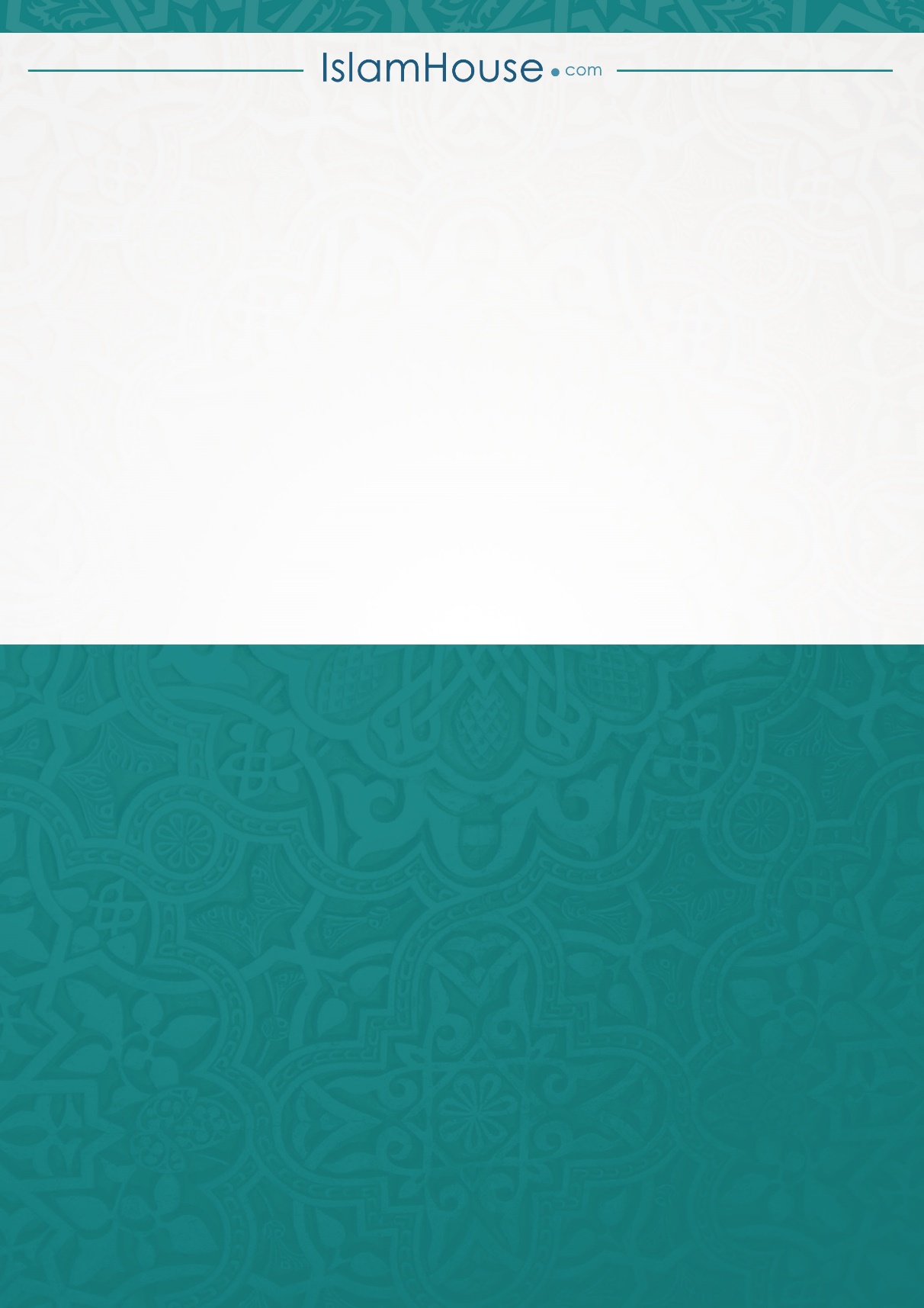 k[i7zLif{sx¿qm=;+=2k|:tfjgf 15k|Ssfyg 212klxnf] d'2fM Ps]Zj/jfb327bf];|f] d'2fM ;b\pkb]z437t];|f] d'2fM ;Tsd{ / To; afx]ssf sd{x¿ aLr leGgtf .545rf}yf] d'2fM cNnfxsf] ljwfg afx]s s'g} c? ljwfgåf/f km};nf ug'{ .655kfFrf}+ d'2fM ;fdflhs cj:yfx¿  77257f}+ d'2fM cy{Joj:yf . 878;ftf}+ d'2fM gLlt .992cf7f}+ d'2fM d';ndfgx¿dfly sflkm/x¿sf] clwkTo1097gJjf}+ d'2fM sflkm/x¿sf] t'ngfdf d';ndfgx¿sf] b'j{ntf==11114bzf}+ d'2fM x[box¿aLr ljljwtfsf] ;d:of .12